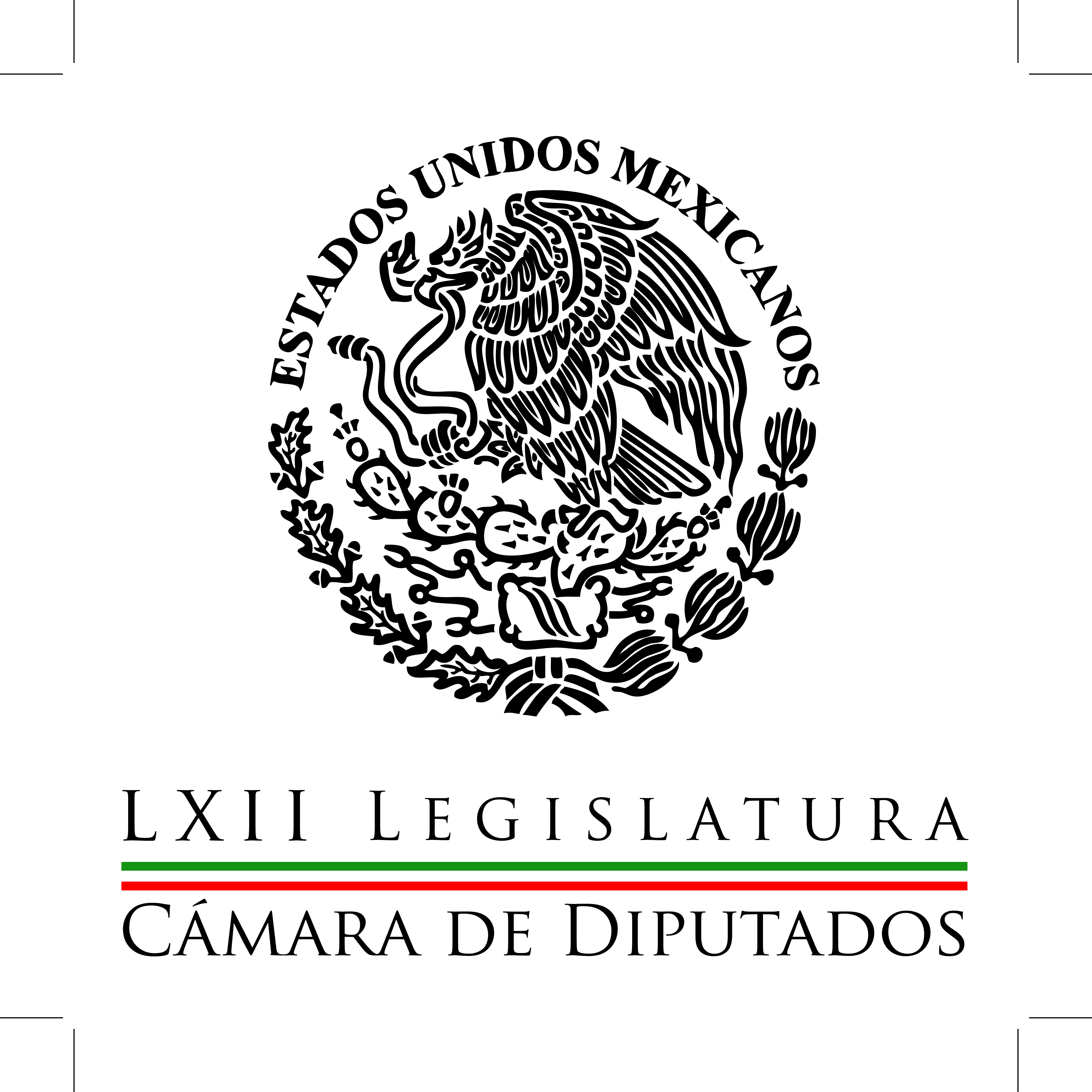 Carpeta InformativaPrimer CorteResumen: Trazan legisladores ruta para sacar leyes secundariasComisión PEMEX no lanzará 'cacería de brujas' ni será 'tapadera de nadie': CházaroAureoles dejó en manos de autoridades análisis de video en reunión de Reyna y "La Tuta".José Luis Oliveros: Iniciativa Joven-Es por México. Elevan penas para quien dañe o destruya monumentos25 de abril de 2014TEMA(S): Trabajo Legislativo FECHA: 25/04/14HORA: 00:00NOTICIERO: MVS NoticiasEMISIÓN: Primer CorteESTACION: OnlineGRUPO: MVS0Trazan legisladores ruta para sacar leyes secundariasLos coordinadores del PRI, del PAN y del PRD en las cámaras de Senadores y de Diputados trazaron una ruta para sacar adelante las leyes secundarias de las distintas reformas, como la política-electoral, la de competencia económica, la de telecomunicaciones y la energética.Los titulares de las juntas de Coordinación Política de la Cámara de Diputados, Silvano Aureoles, y del Senado, Jorge Luis Preciado, coincidieron en que entre ambas cámaras hay una gran camaradería, “estamos en la misma sintonía y tenemos la misma preocupación por los temas que afectan al país”.En entrevista luego de una comida en privado en un restaurante de Paseo de la Reforma, Jorge Luis Preciado señaló: "hemos tratado de hacer una ruta crítica que nos permita ir desahogando cada uno de estos temas, por lo que en la Cámara de Senadores acordamos entrar de lleno a los temas que tenemos pendientes".Luego de la reunión que duró poco más de cuatro horas, abundó que entre esos temas está la reforma en competencia, los nombramientos del Instituto Federal de Acceso a la Información y Protección de Datos (IFAI) y la reforma política-electoral, para entrar de lleno a trabajar con las demás fuerzas políticas.Afirmó que la Cámara de Diputados, que es la revisora en esos temas, está en la mejor disposición de que, de ser necesario, se abran algunos periodos extraordinarios de manera indistinta, es decir que la Cámara de Diputados puede sesionar en un periodo extraordinario sin que eso obligue al Senado a hacerlo necesariamente y viceversa.Agregó que también se estableció que si logran consenso en cuanto a las reformas más importantes, como competencia y política-electoral, en este periodo podrían aprobarse en la Cámara de Diputados.De otra manera el Senado tendría que obsequiar en la primera semana de mayo un periodo extraordinario para que resolvieran, sobre todo el tema político-electoral, en el que ambas cámaras están interesadas en que salga, expuso.En lo que respecta al tema energético, explicó que de plano, como no ha llegado la iniciativa, no se sabe a cuál de las dos cámara vaya a ser turnada, por lo que tuvieron un pre acuerdo de que entre el 15 y el 30 de junio podrían llevarse a cabo uno o varios periodos extraordinarios o sesiones extraordinarias para resolverlo, detalló.A su vez el diputado Silvano Aureoles, del Partido de la Revolución Democrática (PRD), dijo que se ha trazado lo que se debe resolver en los días que faltan del periodo, que son competencia económica y las secundarias en materia electoral, además de otras minutas que se determinarán en las próximas horas.Agregó que en el caso de la de telecomunicaciones se esperará que el Senado procese la parte que le corresponde, y “estaremos pendientes para que en el momento en que resuelva su parte trabajar en la misma sintonía”.Lo electoral se resolverá bien y estará listo antes del 30 de abril, confirmó Aureoles Conejo quien resaltó que esta reunión elimina cualquier duda o sospecha sobre que hay posturas diferentes en el Senado y en la Cámara de Diputados.“Eso no existe, lo que existe es el interés general, el interés superior de que resolvamos los asuntos de interés nacional”.Añadió que las comisiones de Economía, Comunicaciones y Gobernación se han declarado en sesión permanente, para que en el momento que la Cámara de Senadores resuelva “nosotros vamos a trabajar en la misma sintonía.”Por otro lado Preciado Rodríguez aclaró que este viernes habrá una reunión para homologar el criterio del grupo legislativo del Partido Acción Nacional (PAN) sobre telecomunicaciones, pero antes que entrar a otros temas debe salir la reforma política-electoral, “esa es nuestra prioridad”. ys/m.TEMA(S): Trabajo Legislativo FECHA: 25/04/14HORA: 00:00NOTICIERO: MVS NoticiasEMISIÓN: Primer CorteESTACION: OnlineGRUPO: MVS0Comisión PEMEX no lanzará 'cacería de brujas' ni será 'tapadera de nadie': CházaroAl dar por instalada en la Cámara de Diputados, la Comisión investigadora de los contratos entre PEMEX y empresas como Oceanografía, a partir del 2006 y hasta la fecha, el presidente de dicha instancia y legislador federal del Partido de la Revolución Democrática (PRD), Luis Espinosa, dejó en claro que no habrá “cacería de brujas” pero los legisladores tampoco serán “tapadera de nadie”.El también secretario de la Comisión de Energía de San Lázaro, reiteró que se trabajará con el objetivo de promover la transparencia en los contratos de la paraestatal. Aseveró que al revisar los contratos de la empresa que hayan presentado anomalías, y que hayan recibido observaciones de la Auditoría Superior de la Federación (ASF), los integrantes de la comisión actuarán con diligencia, para hacer del conocimiento de la ciudadanía los casos de corrupción que, no debieron ocurrir.Entre los propósitos, enfatizó Espinosa Cházaro, está el erradicar las prácticas corruptas en PEMEX y hacerla competitiva.Refrendó que en cuanto los documentos a la mano y las revisiones de la Auditoría Superior sean analizados, comenzará la fase de llamado a comparecer a funcionarios públicos y todo aquel que haya intervenido en la entrega de licitaciones y contratos irregulares.El compromiso, dijo, es el de investigar a fondo el uso de recursos públicos en PEMEX y detectar elementos ilegales.Al indicar que los casos de Oceanografía, Hewlett Packard, Evya y los convenios de vivienda con el sindicato petrolero formarán parte de las indagatorias, el legislador perredista admitió que la labor no será fácil.Lo anterior, porque durante años enteros, PEMEX ha sido “la caja chica de altos funcionarios, lo cual ha dañado a nivel nacional e internacional la imagen de la petrolera, sus subsidiarias y filiales, con irregularidades en la contratación de servicios, cuyas dimensiones y afectaciones patrimoniales no han sido estimadas oficialmente, pero son millonarias”.“La corrupción anida en la oscuridad. Esta comisión debe abrir y ventilar aquellos asuntos que han permitido que siga enquistada en la paraestatal más importante de la nación. Si se quiere poner a competir a Pemex en el marco de la reforma energética, es indispensable que se erradique este ilícito de su interior”, añadió.Refrendó que se solicitará la información que sea necesaria, a instancias de gobierno y todo aquel organismo que esté obligado a ofrecer datos, sobre la participación en la entrega de licitaciones y contratos a particulares; así como a ex funcionarios y quienes hayan incurrido en tráfico de influencias en beneficio de personas físicas y morales, generando daño a PEMEX.“Los casos sientan precedentes para aplicar todo el rigor de la ley, son claros ejemplos de que en el Congreso de la Unión debemos lograr que la regulación del sector energético tenga como principios la eficacia, la eficiencia, la honestidad, la productividad, la transparencia y la rendición de cuentas, con base en mejores prácticas”, recalcó. ys/m.TEMA(S): Trabajo LegislativoFECHA: 25/04/14HORA: 7:55NOTICIERO: Reporte 98.5EMISIÓN: Primero CorteESTACION: 98.5 FM GRUPO: Fórmula 0Aureoles dejó en manos de autoridades análisis de video en reunió de Reyna y "La Tuta".Martín Espinosa, conductor: El coordinador de los diputados del PRD, Silvano Aureoles Conejo, michoacano por cierto, dejo en manos de las autoridades judiciales el análisis del video recién difundido por las autodefensas, donde se observa al exsecretario de gobierno del estado, Jesús Reyna, al empresario Trinidad Martínez, reunidos con el criminal Servando Gómez alias “La Tuta” líder del grupo de los Caballeros Templarios. 45”, Ma.m. TEMA(S): Trabajo LegislativoFECHA: 25/04/14HORA: 7:18NOTICIERO: Canal Once EMISIÓN: Primero CorteESTACION: Canal 11GRUPO: Once Noticias 0José Luis Oliveros: Iniciativa Joven-Es por México. Javier Solórzano, conductor: Como usted, a ver, si echamos un poquito de memoria, primero hicimos un programa del canal del Congreso sobre el tema de los jóvenes y un conjunto de cosas, legisladores, y yo entiendo que usted va a decir "¡Ah!", va a poner cara, no, pasan cosas importantes, eh, pasan cosas importantes. Una de ellas fue que a partir de ahí dos veces hemos tenido oportunidad de conversar con José Luis Oliveros Usabiaga, quien es el presidente de la Comisión de Juventud de la Cámara de Diputados, y el motivo es que, a lo mejor recuerda, se hizo un proceso, una iniciativa que se llama Joven-Es por México. Entonces ya acabó el asunto, a ver qué nos dice el legislador. José Luis, gracias por venir. Muy buenos días. José Luis Oliveros Usabiaga, presidente de la Comisión de Juventud de la Cámara de Diputados: Muchas gracias. JS: Gracias. ¿Cómo estás? A ver, no sé, tengo tentación de preguntarte sobre el actual proceso legislativo que está de intensísimo, ¿no? JLO: Está intensísimo, pero aparte nos toca iniciar con el proyecto de Joven-Es por México, termina, como bien señalas, la etapa de la convocatoria, en donde... JS: O sea, ya... a ver, por qué no recapitulemos desde todo. Ustedes lanzaron la convocatoria, ¿de qué se trataba y en qué están ahorita? JLO: Lanzamos una convocatoria con el Instituto Politécnico Nacional, aquí a un lado; la Universidad Nacional Autónoma de México, siete instituciones del gobierno que ejercen recursos públicos en materia de juventud y la Comisión de Juventud, y el Instituto Nacional Electoral, un cómplice invaluable en esta gran tarea, lo cual a Lorenzo Córdova le agradezco mucho su generosidad y apoyo. Y salimos a las calles a preguntarle a los jóvenes y decirles que era una oportunidad en la que de manera directa pudieran insistir en las decisiones de este país y en cambiar las realidades de los jóvenes. Participaron 250 jóvenes formalmente con iniciativas, representaron a 29 estados de la República y al final en la preselección terminaron 52, 58 jóvenes prefinalistas. De éstos, fueron preparados por la Cámara de Diputados, se les dio talleres de prácticas legislativas, de relaciones con medios de comunicación, entre otros talleres, y al final se escogieron a 20 ciudadanos que hoy... JS: ¿Que se puede decir al público quiénes son? JLO: Sí, claro. JS: Sí, ya. JLO: Ya hoy estos 20 ciudadanos el día de ayer entregaron sus iniciativas a 20 diputados federales, y que estos 20 diputados federales estarán en una relación directa entregándoles su estatus: a qué comisiones fueron, en qué parte del proceso legislativo se encuentran. A mí me gustaría resaltar el objetivo por el cual fue hecho: el generar una participación cívico-política de la ciudadanía; el decirle, en respuesta a los jóvenes de este país que en múltiples encuestas demostraban que la participación en los espacios quedábamos para la participación eran pocos y poco creíbles, porque sentían ellos que de nada servía su participación en estos espacios, porque no eran tomados en cuenta o no eran reales. Hoy tengo que resaltar que estos espacios serán de incidencia y serán llevadas a la discusión y en su caso a las realidades. JS: Esto está bien. A ver, algo que es primero importante, se hizo realmente nacional, entiendo que la convocatoria es nacional, ¿pero tuvimos jóvenes de todo el país o no? JLO: Salimos con nueve mil impactos diarios en prensa, en radio, en donde... JS: Las redes. JLO: Las redes sociales. Curiosamente se enteraron más por redes sociales que por televisión y prensa, participaron más ahí. De manera particular, y con mis compañeros de comisión, hicimos el esfuerzo por ir a diferentes estados de la República a escuelas, a radios, a televisoras, a tratarles de decir a los jóvenes de hoy hay un espacio de incidencia que en otras épocas hubiera estado maravilloso y este país hubiera cambiado. Hoy este, y me gustaría recalcarlo y ser muy insistente, que la idea es que van hacer realidad, van a estar discutidas, van a estar aprobadas cuando así lo decida el Congreso, inclusive en las cuales no comulgo, por ejemplo, hay iniciativas que hoy están legalizando, que le proponen la legalización del aborto a las 12 semanas o, por ejemplo, una que me parece de un sentir ciudadano en la que los jóvenes piden mayor integración de las políticas públicas con el tipificar el delito de la homofobia, en los delitos de homofobia en el Código Penal, que se habla de una sociedad tolerante a la diversidad sexual, pero aparte una sociedad que quiere mayor integración, no inclusión, que son diferencias de palabras y que se transforman en políticas públicas perfectamente diferentes. JS: Aja. Pero, a ver, estos dos temas. Otra vez te invitamos para la polémica, pero déjame decirte, José Luis, de los 20 jóvenes que están ya en la Cámara, por decirlo de alguna manera, de ellos, ¿de cuáles estados son? Más o menos ¿cómo está representando el país? JLO: Participaron 29 estados de la República, de los cuales, si no mal recuerdo, están el Estado de México, está el Distrito Federal, está Guanajuato, está Zacatecas, está Oaxaca, está Yucatán, está Baja California, está Durango, entre otros. JS: Entiendo que es de memoria, pero ¿tuviste una representación, tuvieron joven(es) una representación nacional a la hora de la convocatoria nacional? ¿Cuántos originalmente participaron? JLO: Doscientas cincuenta iniciativas de ley. JS: ¿Y cuántos jóvenes participando?, ¿250 jóvenes? JLO: Tenemos 250 iniciativas que estuvimos analizando, que estuvimos revisando con los jurados. JS: O sea que aquí lo que contaba no era tanto si eran como mil o no sé que, la clave eras las iniciativas que tuvieran el valor de presentarse. JLO: Claro, de presentar, de modificar. JS: ¿Cuántas personas habrán participado, calculas? JLO: Fueron vistas, estuvieron en la página más de 200 mil personas. JS: ¡Qué maravilla! JLO: Estuvo padrísimo. JS: Eso está muy bien. Estamos hablando de jóvenes... JLO Jóvenes de 18 a 29 años de edad. Una maravilla, estamos contentísimos y esperemos que las próximas legislaturas -y si tú nos ayudas a ser incidente en ello- que lo estén llevando a cabo, que este instrumento sea, como lo dijo una vez Manuel de Jesús Clouthier del Rincón, que solamente el pueblo salvar al pueblo y desde la sociedad participando podemos hacer más transparente la política. JS: A ver, ¿ahora qué es lo que viene en este proceso? Es decir, ya terminó esta parte, ya presentaron. ¿Va a haber un informe cada determinado tiempo? ¿Cuánto dura esto? ¿Hasta que acabe el legislativo? JLO: Esta es la parte más importante. Ayer me decía un joven, "Oye, ahora ustedes tiene el balón, no me vayan a dar respuesta en tres o cuatro legislaturas", ésta es la parte más importante. De manera personal estaré incidiendo para que sean discutidas, para que en comisiones, aunque no perezca yo, o alguno de mis compañeros de la Comisión de Juventud, estaré puntualmente pidiendo la palabra para llevar a cabo y darles una repuesta puntual a los jóvenes y darles resultados óptimos y pronto. JS: Pero fíjate cómo de repente hay cosas que, diré algo muy obvio, si se puede. Cámara de Diputados, Comisión de Juventud de la Cámara de Diputados, Instituto Nacional Electoral, Instituto Politécnico Nacional, la UNAM ¿y quién más? JLO: Siete instituciones, la Secretaría de Gobernación. JS: En todos los estados de la República. Oye, te vamos a tener que obligar como en tres meses para que nos digas qué ha pasado, porque de nada sirve ahorita echar...o como dicen, "un globo no hace fiesta", habrá que ver qué es lo que sucede con estas 20 iniciativas. JLO: Ahí estaré puntualmente dándote información. JS: Gracias. 8’ 15”, Ma.m. TEMA(S): Trabajo LegislativoFECHA: 25/04/14HORA: 07:42NOTICIERO: México al DíaEMISIÓN: Primer CorteESTACION: Canal 22GRUPO: 0Elevan penas para quien dañe o destruya monumentosReportera no identificada: En comisiones de la Cámara de Diputados se acordó imponer cárcel de tres a diez años, una multa de mil a tres mil días de salario a quien realice trabajos de intervención en zonas arqueológicas o monumentos históricos sin tener autorización del INAH.Se va a castigar con diez años de prisión y de dos mil a tres salarios a quien traslade, comercie o exhiba alguna pieza sin permiso de las autoridades. Además, quien dañe o destruya un monumento la pena será de tres a diez años de prisión y una multa por el valor del daño causado.Acuérdese de la famosa estatua de “El Caballito”, allá por el MUNAL. El dictamen deberá ser votado por el Pleno. Duración 40’’, nbsg/m. INFORMACIÓN GENERALTEMA(S): Trabajo LegislativoFECHA: 25/04/14HORA: 06:25NOTICIERO: Formato 21EMISIÓN: Primer CorteESTACION: 690 AMGRUPO: Radio Centro 0El Senado aprueba acotar el fuero militarRosario González, reportera: El Senado de la República aprobó con 101 votos la reforma que acota el fuero militar y que establece que cuando algún integrante de las Fuerzas Armadas cometa un delito contra civiles será procesado en tribunales civiles.Con este dictamen se busca la modernización de la justicia militar, pues su legislación data de 1933, y al mismo tiempo el respeto pleno a los derechos humanos de que se mantenga la disciplina castrense y la integridad de esta importante institución.Los tres principales partidos, PRI, PAN y PRD reconocieron la colaboración de la Secretaría de la Defensa Nacional y de la Marina Armada de México para la aprobación de estos cambios que calificaron de históricos.En tribuna, el presidente de la Comisión de Justicia, el panista Roberto Gil Zuarth, fijó postura y mostró su beneplácito con las Fuerzas Armadas por su disposición para limitar el fuero de guerra.Insert de Roberto Gil: "En ningún caso cuando una persona civil esté comprendida e implicada en un delito cometido por militares en ningún caso se juzgará en la jurisdicción militar, siempre serán juzgados en la jurisdicción civil."Es un avance sustancial en la protección de los derechos humanos, es un avance sustancial en el reconocimiento de la universalidad de los derechos humanos, es una buena noticia para el Congreso de la Unión y para México el dictamen que hoy se presenta".Reportera: Arely Gómez, a nombre del PRI, agradeció la colaboración del Ejército y Marina para modificar los ordenamientos.En tanto, que el perredista Alejandro Encinas dijo que por primera vez en la historia representantes de las Fuerzas Armadas participaron en audiencias públicas aceptando esta propuesta.Insert de Alejandro Encinas: "Nuestro reconocimiento al titular de la Defensa Nacional, al titular de la secretaría de Marina, hemos argumentado a lo lardo del debate que la justicia militar en los términos actuales afecta el debido proceso por no provenir de una autoridad independiente e imparcial que garantice transparencia y rendición de cuentas".Reportera: Las enmiendas aprobadas son a más de cien artículos de este Código de Justicia Militar, al Código Penal Federal, al Código Federal de Procedimientos Penales y a la Ley Orgánica del Poder Judicial de la Federación, así como a la Ley de Normas Mínimas sobre readaptación social de sentenciados.El dictamen prevé que los militares sujetos a prisión preventiva por imputárseles la comisión de delitos cometidos en agravio de civiles, podrán permanecer en prisiones militares y también se posibilita el compurgar la pena en Centros de Reinserción Social del orden común federal, esto será decisión de la autoridad militar competente cuando lo estime.Los cambios al Código Militar prevén la creación de jueces de ejecución de sentencias que tendrán entre sus facultades modificar o declarar extintas las penas o las medidas de seguridad. Duración 2’58’’, nbsg/m. TEMA(S): Trabajo LegislativoFECHA: 25/04/14HORA: 07:15NOTICIERO: Noticias MVSEMISIÓN: Primer CorteESTACION: 102.5 FMGRUPO: MVS Comunicaciones0Impunidad y negación: respuestas del Estado mexicano sobre Caso RadillaCarmen Aristegui, conductora: Hablando de derechos humanos y de esta muy importante noticia de lo que ocurrió ayer en el Senado, este tema de los cambios en el fuero militar que ya fueron enviados a la Cámara de Diputados para que sean aprobados antes de que concluya el actual periodo ordinario de sesiones, es el resultado de muchísimas cosas, de muchísimas batallas por los derechos humanos en México y a nivel internacional.Hay que decir que sobre el caso Radilla, esta misma semana, la Comisión Mexicana de Defensa y Promoción de los Derechos Humanos, emitieron un comunicado que dice: "Impunidad y negación: respuestas del Estado mexicano sobre caso Radilla.A casi 5 años de haberse dictado la sentencia de la Corte Interamericana de Derechos Humanos, el Gobierno de la República aún no ha cumplido con su obligación de dar con el paradero del señor Rosendo Radilla y sigue sin investigar a los responsables de la desaparición de Rosendo Radilla Pacheco.La Procuraduría General de la República sigue sin entregar copia del expediente a los familiares del señor Rosendo Radilla Pacheco.El Poder Legislativo no ha cumplido con su obligación de limitar la jurisdicción militar ni de tipificar adecuadamente el delito de desaparición forzada de personas.El pasado 14 de abril la Comisión Mexicana de Defensa y Promoción de los Derechos Humanos (CMDPDH) y la Asociación de Familiares de Detenidos Desaparecidos y Víctimas de Violaciones a los Derechos Humanos en México (AFADEM), como representantes de las víctimas del caso Rosendo Radilla Pacheco presentamos ante la Corte Interamericana de Derechos Humanos (CoIDH), observaciones al décimo primer informe del Gobierno de la República sobre el cumplimiento de la sentencia del caso, dictada por la Corte en 2009.A casi 40 años de la desaparición del Sr. Radilla y a 7 años de que la Coordinación General de Investigación de la Procuraduría General de la República (PGR), conociera de la Averiguación Previa por el delito de desaparición forzada del Sr. Rosendo Radilla a manos de las fuerzas armadas mexicanas, la investigación no se ha conducido con la debida diligencia de manera que no ha logrado identificar a los responsables de la desaparición ni mucho menos procesarlos".Entre otras cosas, es lo que se dice de este que, es uno de los grandes casos, que han servido como punto de arranque y de referencia para lo que sucedió ayer por unanimidad en el Senado. Duración 3’57’’, nbsg/m. TEMA(S): Trabajo LegislativoFECHA: 25/04/14HORA: 07:05NOTICIERO: Noticias MVSEMISIÓN: Primer CorteESTACION: 102.5 FMGRUPO: MVS Comunicaciones0Alto Comisionado de Naciones Unidas para los Derechos Humanos destaca aprobación que acota fuero militar Carmen Aristegui, conductora: Por unanimidad, el Senado de la República determinó que los elementos de las Fuerzas Armadas que cometan delitos o violaciones a los derechos humanos contra la población, serán llevados ante jueces civiles.Hasta ahora, como venía sucediendo desde 1934, si un elemento del Ejército o de la Marina cometía abusos o irregularidades graves o delitos contra civiles, tendría que rendir cuentas ante tribunales militares.Ante esta decisión, el Senado acató cuatro fallos de la Corte Interamericana de Derechos Humanos, uno de estos casos es el caso de Rosendo Radilla, quien fue desaparecido por militares en 1974.Otro de los casos, el de Inés Hernández Ortega y Valentina Rosendo Cantú, indígenas que fueron violadas en 2002 por soldados en Guerrero.También recoge las recomendaciones de la Comisión Interamericana de Derechos Humanos por el encarcelamiento ilegal de los campesinos ecologistas Rodolfo Montiel Flores y Teodoro Cabrera García.Sobre el tema, la Oficina en México del Alto Comisionado de Naciones Unidas para los Derechos Humanos, ante la aprobación por unanimidad en el Senado de la República de esta reforma al Código de Justicia Militar, desea destacar -dice su comunicación- el carácter abierto, participativo e incluyente que ha venido siendo el signo predominante del proceso de discusión y preparación del dictamen que finalmente alcanzó tan contundente respaldo legislativo.El Senado ha procedido a señalar los límites que deben imponerse a la jurisdicción militar de manera que los delitos y las violaciones a derechos humanos cometidos por personal castrense en contra de personas civiles, son ahora sustraídos del conocimiento del fuero de guerra, lo cual atiende una recomendación que le fue formulada en numerosas ocasiones a México en años recientes por diversos mecanismos internacionales de protección de derechos humanos.La reforma aprobada que debe seguir su curso en la Cámara de Diputados contempla adicionalmente otros elementos necesarios para favorecer el debido proceso al interior de la jurisdicción militar entre los que destaca el principio de presunción de inocencia.Sin embargo, tal y como lo ha expresado Naciones Unidas de forma reiterada, el reto de cumplir de manera precisa y a la vez integral con las sentencias de la Suprema Corte de Justicia de la Nación, la Corte Interamericana de Derechos Humanos y las recomendaciones formuladas por comités de los tratados y relatores de grupos de trabajo de Naciones Unidas dentro del alcance restrictivo y excepcional, en el cual debe enmarcarse la jurisdicción militar, requiere que también se extienda la garantía de una judicatura independiente.Dice la oficina del Alto Comisionado de Derechos Humanos de Naciones Unidas, "se requiere también que se extienda la garantía de una judicatura independiente, el derecho al debido proceso y el principio de igual protección a la ley a aquellos militares que resultaran víctimas de violaciones a sus derechos humanos, cometidas por otros elementos de las propias Fuerzas Armadas."Esfuerzos adicionales para alcanzar este objetivo se hacen necesarios, así como para que se logre que los lugares donde se lleve a cabo la prisión preventiva y la compurgación de las penas por delitos propios de la jurisdicción militar, no sean de naturaleza militar."El Alto Comisionado de Naciones Unidas desea reconocer que las autoridades, organizaciones de derechos humanos y distinguidos especialistas mexicanos que han aportado el presente proceso y los alienta a continuar con este esfuerzo". Es la comunicación que emite esta oficina. Duración 7’01’’, nbsg/m. TEMA(S): Información GeneralFECHA: 25/04/14HORA: 05:44NOTICIERO: En los Tiempos de la RadioEMISIÓN: Primer CorteESTACION: 103.3 FMGRUPO: Radio Fórmula 0Polo Mendívil: Leyes secundarias de TelecomunicacionesLeopoldo Mendívil, colaborador: Pues miren ustedes, aquí les quiero recordar que divulgué hace ya tiempo la premonición de Mateo (inaudible), un especialista en las telecomunicaciones de que la reforma de esa materia sería la más importante de todas las aprobadas por el legislativo y por tanto sería la más discutida, por no decir la más combatida. Pero en su combate, claro nada que ver con asuntos internos de los partidos, sino política pura, nada de intereses ni caprichos, sólo que eso muy pronto apareció para bloquear, en vez de dialogar las correcciones al proyecto de ley secundaria de telecomunicaciones. ¿Quiénes en realidad dirigen esas estrategias en los partidos principales? Miren ustedes, comencemos con el PRD, en la Cámara baja, las cosas están más o menos planchadas con el PRI por el ascendiente de Manlio Fabio Beltrones, cuando llegue ahí el acuerdo que logren, el Senado Silvano Aureoles podrá ser quien lleve la fiesta en paz. No así en el Senado, donde la diabetes provocó un serio, muy serio conflicto que ustedes bien conocen, pero Barbosa superó la crisis, regresó al Senado antes de lo esperado y sofocó el presunto golpe de timón, y en la duda pues decidió que quienes intentaron sustituirlo se la pagarían. Si antes de caer en cama simpatizaba con la reforma, Barbosa después de la convalecencia cambio de ritmo e hizo causa común con el PAN, sin conocer cuánto se había agravado ahí dentro de ese último partido la guerra intestina. Jorge Luis Preciado oficializó luego el desconocimiento de Lozano por su propia bancada y en consecuencia por su propio partido y puede ser que ya el destino del proceso electoral se haya adelantado, cuando tan fácil hubiera sido (inaudible) y esperar a que el PRI fijara su posición. Duración 2´15´´, ys/m.TEMA(S): Trabajo LegislativoFECHA: 25/04/14HORA: 7:52NOTICIERO: MVS NoticiasEMISIÓN: Primero CorteESTACION: 102.5 FM  GRUPO: MVS  0Enrique Galván: El proyecto de ley de TelecomEnrique Galván Ochoa, colaborador: Esta semana ha tenido el peso un mal desempeño frente al dólar. Esta mañana se vende en ventanilla de algunos bancos a 13.40 pesos, en días anteriores se había cotizado a 13 pesos. De acuerdo a un análisis de la agencia Reuters, se debe a que la economía sigue mostrando señales de debilidad, no prende y ya termina el cuarto mes del año. Además en el Congreso -dice la agencia- las leyes secundarias de la reformas, en particular la relativa al petróleo, se han hecho nudo y no hay quien lo desate. Como la economía sigue mal y como la violencia no cede y como el peso pega estos inquietantes brincos, entonces la salida que se le ocurre a alguna poderosa gente del gobierno es limitar, restringir el espacio donde los ciudadanos puedan expresar su enojo, su decepción o su protesta: Internet. ¡Qué listos!, ¿verdad? No pueden resolver los problemas pero no quieren ser criticados ni cuestionados. Los jefes de los partidos políticos en el Senado no se han puesto de acuerdo en torno a la iniciativa del Ejecutivo en materia de Telecomunicaciones, abarca todo: telefonía, televisión, radio y por supuesto lo que más ruido ha hecho recientemente, contiene una reglamentación sobre Internet que no es necesaria, Internet ha venido funcionando muy bien tal como está, espléndidamente, sin que metan las manos los partidos políticos, los políticos y los funcionarios. Vamos, no hay en el tiempo presente la ilusión de tener una Constitución de Internet como en Brasil, simplemente que los políticos ocupen sus manos en otras cosas, en lo usual, pero que no las metan en la red. No cuajó, pues, la maquinación para aprobar esta semana por el carril de alta velocidad la nueva legislación en el Senado, el tema se moverá -dicen- al mes de mayo, el próximo mes, a un periodo extraordinario de sesiones. No parece haber mucha prisa por ningún lado, opina la senadora Marcela Torres, del PAN, integrante de la Comisión de Radio, Televisión y Cinematografía. Considera que hay muchos intereses que quieren retrasar esta discusión; unos por la contienda interna del PAN, otros por la Reforma Energética, se trata de una presión de tiempo en la que nos metió el PRI adrede con su "divide y vencerás" y su aliado en Comisiones Unidas, se refiere a Javier Lozano. Pero el PRI ya no va a poder mayoritear tan fácilmente su pretensión escandalosa y grosera de restringir los derechos y la seguridad de los ciudadanos en Internet, en opinión de la senadora Torres Peimbert. Por su parte, la senadora perredista Alejandra Barrales, presidenta de la Comisión de Radio, Televisión y Cinematografía, opina que todo el trabajo legislativo va con retraso aunque espera de que se puedan cumplir los compromisos del calendario. Por lo pronto, anuncia que tienen programada una reunión el lunes con las comisiones unidas. Pero volviendo al tema original, no vayan a suponer los defensores de un Internet libre, que ya ganaron la batalla o que con la manifestación de esta semana hicieron retroceder al gobierno; sería una ingenuidad pensar de ese modo. La amenaza sigue, la amenaza de bloquear las comunicaciones, de espiar en los teléfonos y los textos de los celulares, todo eso sigue. Desde hace tiempo quieren hacerlo, sólo que ahora se presentó la oportunidad con el proyecto de Ley de Telecomunicaciones que envió el Presidente de la República al Congreso y curiosamente encontró en un senador panista, Javier Lozano, una mano de gato para mover las brasas en el anafre. Lo de hoy pues es una tregua, los jefes de los partidos políticos en el Senado cambiaron el calendario, primero tratarán otros asuntos, pero en algún momento volverán al tema de Internet, de la televisión, la radio y las telecomunicaciones en general. ¿Cómo lo resolverán? Eso es lo que está en el aire. 5’ 17”, Ma.m. TEMA(S): Información General FECHA: 25/04/14HORA: 00:00NOTICIERO: MVS NoticiasEMISIÓN: Primer CorteESTACION: OnlineGRUPO: MVS0Reforma en Telecomunicaciones, atenta contra la libertad de expresión: RSFReporteros Sin Fronteras (RSF) denunció hoy que la propuesta de ley del Gobierno mexicano que busca completar la reforma constitucional en materia de telecomunicaciones atenta contra la libertad de expresión.Para RSF, el proyecto, presentado ante el Senado el mes pasado, amenaza con "instaurar un sistema de vigilancia mediática" por parte del Estado.La reforma, advirtió la organización en un comunicado, incluye una serie de artículos que le confieren al Gobierno mexicano "un poder de acción sin precedentes" en cuestiones de comunicación.Uno de los puntos más polémicos de la nueva propuesta descansa, según RSF, sobre "la alteración de la autoridad" a la que se vería sometido el Instituto Federal de Telecomunicaciones mexicano, cuyas funciones "pretenden ser reducidas o alojadas nuevamente en el Ejecutivo".La medida, sobre la que se dictaminará a partir de hoy en el Senado, busca, según la versión que ha dado el Gobierno, reforzar el pluralismo para hacer frente al duopolio económico que representan América Móvil y Televisa, los dos gigantes de la telecomunicación en México.Un objetivo que podría llevarse por delante la "prohibición fundamental de la censura" en caso de que se apruebe la reforma, precisó RSF, que apeló también a que no se olvide el "principio de neutralidad editorial" garantizado por la Constitución mexicana. ys/m.TEMA(S): Información General FECHA: 25/04/14HORA: 06:28NOTICIERO: En los Tiempos de la RadioEMISIÓN: Primer CorteESTACION: 103.3 FMGRUPO: Radio Fórmula0Joaquín López-Dóriga: Revista Time publica lista de personas más influyentes en el mundoJoaquín López-Dóriga, colaborador: La revista "Time" señaló al mexicano Alfonso Cuarón en su lista de las cien personas más influyentes del mundo, pero también incluyó al Papa Francisco, cuyo perfil fue escrito por el presidente Barack Obama, quien también forma parte de la lista. Afirmó que el Papa Francisco es uno de esos escasos líderes que quieren hacernos mejores personas con su mensaje de inclusión, pero han sido sus obras, su conducta, los gestos, al mismo tiempo simples y profundos, aceptando a los enfermos, atendiendo a los desposeídos, lavando los pies de jóvenes prisioneros que nos han inspirado a todos, dijo Obama. Destacó que Francisco recuerda al mundo, no sólo con palabras, que tenemos una obligación moral con nuestro semejante y que su mensaje de amor e inclusión destila la esencia de las enseñanzas de Jesús y es un tónico para esta época de cinismo. Palabras extrañas del presidente Obama para un hombre extraordinario como el Papa Francisco. Duración 1´17´´, ys/m.TEMA(S): Trabajo LegislativoFECHA: 25/04/14HORA: 7:07NOTICIERO: En los Tiempos de la RadioEMISIÓN: Primero CorteESTACION: 103.3 FM GRUPO: Fórmula 0Gerardo Gutiérrez: Actividad en México está debilitada. Gerardo Gutiérrez Candiani, colaborador: Juan Manuel, qué gusto saludarte. Muy buenos días. Como tú sabes, en la pasada en emisión de Davós, afirmamos que la actividad económica en México sigue debilitada y que no ha podido lograr juntar a los niveles que siempre hemos buscado y requerido. El 2013 estuvo marcado por el proceso de desaceleración e inclusive por la contracción de algunos sectores. El sector empresarial mexicano existe plena confianza en el buen rumbo que sigue el país hacia el desarrollo sostenido a partir de las trascendentes reformas que hemos logrado, sobre todo el ejecutivo, legislativo y también sector empresarial que ha participado, cuyo fruto de merecer mayores ventas de económico, y, sobre todo, el objetivo principal es prosperidad incluyente. Entonces, en este sentido nuestro compromiso con esta reformas y con las políticas públicas que estamos impulsando, que generan una gran transformación en el país, es irrestricto, lo que buscamos es propiciar las mejores condiciones, pero sobre todo para materializar y acelerar un avance en la planta productiva y, sobre todo, en los mexicanos y en sus trabajadores. En este sentido hemos hecho un llamado para realizar esfuerzos emergentes de reactivación y asimismo sopesar todos los efectos derivados del marco fiscal que fueron aprobados -como tú sabes- en este año para que en caso de ser necesario se tomen medidas correctivas, oportunas en los aspectos, sobre todo que están incidiendo y que nosotros tenemos muy claro de forma negativa, sobre todo en la inversión, el empleo y el consumo y gesto demente tiene un impacto en el crecimiento económico. Entonces el reto al final es construir un sistema hacendario robusto y eficiente en México, creemos que esto no es un expediente resuelto porque no garantiza un estado con finanzas públicas sólidas y, sobre todo, sustentable en el largo plazo, ni tampoco es un motor de una economía que pueda ser mucho más dinámica. Además es un desafío crítico ante la Reforma Energética y su perspectiva de legislación secundaria. Entonces en este sentido lo que estamos proponiendo nosotros es poder generar, hacer un llamado muy puntual al Gobierno de la República y al Congreso de la Unión para que juntos, con las diversas ramas del sector productivo, desarrollemos propuestas y planteamos alternativas viables para realmente poder generar un mayor crecimiento, inversión y empleo. Este es el compromiso que tiene el sector empresarial y este es el comentario de este viernes. Muy buenos días sin sentido muy afectuoso para todos. 3’ 05”, Ma.m. Carpeta InformativaSegundo CorteResumen: Manlio Fabio Beltrones: Reforma secundaria en materia energética ameritaría extraordinarioSilvano Aureoles: Se acordó culminar el tema de Competencia EconómicaSenado manda discusión de secundarias en Telecom a periodo extraordinario Acelera Senado discusión de Reforma Político-ElectoralAlejandro Encinas: Restricción al fuero militarSistema de salud, próxima reforma: Mercedes JuanVan 5 mil mujeres por 99 plazas en INELa actividad económica de México aumentó 1,7 % en febrero pasado25 de abril de 2014TEMA(S): Trabajo Legislativo FECHA: 25/04/14HORA: 08:23NOTICIERO: Ciro Gómez Leyva por la MañanaEMISIÓN: Segundo CorteESTACION: 104.1 FMGRUPO: Radio Fórmula 0Manlio Fabio Beltrones: Reforma secundaria en materia energética ameritaría extraordinarioCiro Gómez Leyva (CGL), conductor: Saludamos al coordinador de los diputados del PRI, a Manlio Fabio Beltrones. Manlio, buen día. Manlio Fabio Beltrones (MFB), coordinador de los diputados del PRI: Buen día, Ciro. Gusto en saludarles a todos. CGL: Bueno, lo vimos ayer. Vimos las imágenes, las fotografías, los seis coordinadores, tres del Senado, tres de Diputados, de PRI, PAN, PRD, se fueron a comer, hablaron de voluntad para sacar acuerdos, para sacar reformas, leyes secundarias. Lo cierto es que estamos al 25 abril, Manlio, y no hay nada. MFB: Sí, Ciro. Lo más importante es que estuvimos juntos, como también los relatos, los coordinadores parlamentarios de las principales fracciones, después de una serie de fricciones de carácter público alrededor de lo que podía ser el trabajo legislativo y la dilación en la aprobación de algunas de las iniciativas y lo que hemos resuelto es acompañarnos en el resto del período ordinario con las reformas más importantes que tenemos a la vista y si es necesario cuantos períodos extraordinarios se ameriten, el obsequiárnoslo uno al otro. ¿Qué quiere decir esto? De que si hay un asunto de la materia exclusiva de la Cámara de Diputados, voy a poner un ejemplo, que nos llegue el 30 de este mes de abril, el día último de sesiones, la minuta electoral... de Reforma Electoral o de leyes secundarias, nosotros lo que haríamos sería solicitar un período extraordinario en una semana mientras la estudiamos en la dictaminamos y serían períodos extraordinarios exclusivo para la Cámara de Diputados, ya que sería exclusiva la minuta de la Cámara de Diputados para poderla desahogar. Y viceversa, si hay algunos temas que ameriten modificación como para revisora, obsequiarle a la Cámara de Senadores cuantos períodos extraordinarios necesiten a fin de desahogarla. Lo que se trata es de no detener la marcha del país y la modernización de México, en específico con los temas, competencia, telecomunicaciones, electoral y en su momento, cuando se presentara, la Ley Energética, que son más bien un conjunto de leyes, cerca de 27 modificaciones más cinco leyes nuevas y ameritaría un período extraordinario específico, esto ya, por allá en el mes de junio. CGL: ¿Estamos hablando entonces de que podrían ir a cuatro períodos extraordinarios? MFB: En cuanto sean necesarios. Creo que hasta ahorita veríamos nosotros en el horizonte un período extraordinario el próximo 7 mayo para poder desahogar lo que nos llegue a Cámara de Diputados el día 29 o 30, en el entendido de que no podemos enviar a la comisión, ni celebrar en comisión el análisis de lo que nos manden en materia de telecomunicaciones o de competencia económica, o en su caso electoral y que este período extraordinario, que nos serviría para nosotros desahogar esa parte tan importante. Posteriormente, esperar el envío, ya sea la semana que entra otro más, de esta compleja suma de leyes que deben de reformarse para acompañar la Reforma Constitucional en materia energética que buscar un nuevo modelo de exploración y explotación. CGL: Difícil entender que la madre de todas las reformas, como se decía el año pasado, estamos a punto de terminar el período y no haya llegado, no la hayan mandado.No sé si te va a tocar a ti, si les va a tocar a ustedes, va a llegar por el lado de diputados o si va a llegar por el lado del Senado, pero por lo pronto, ya podemos decir, "llegará de última hora", Manlio. MFB: Así es. CGL: Incluso si llega hoy, si llega hoy, ya sería de última hora. Ahora, necesitas que llegue para llamar a un... necesitan que llegue para ir a un período extraordinario sino no, si no todo se va hasta septiembre. MFB: Sí, necesita que siga, que la enviemos a comisión, que la comisión tenga su dictamen sobre ella y entonces llamar a un período extraordinario. Por eso digo que lo más probable es que esta por no haber llegado, por no conocer la gran mayoría de diputados o senadores, llegue a donde llegué, ameriten período extraordinario en el mes de junio, no en el mes de mayo porque de llegar, irá a comisiones y en comisiones mínimamente, deberán estar unas cuatro semanas en cuanto se sigue estudiando y en cuanto tengamos dictamen, podemos llamar a un período extraordinario pero sí insisto, nada de lo que llegue aún cuando llegué muy tarde, será resuelto al vapor, sino todo será con enorme responsabilidad pero no habrá de pasar mucho tiempo tampoco, no terminará, perdón por la expresión, el verano, sin que tengamos nosotros una Rreforma Secundaria en Materia Energética, por eso hablamos a más tardar en el mes de junio.CGL: Bueno, nos dijo el secretario Pedro Joaquín Coldwell, secretario de Energía, aquel confiaba que antes de que llegara el verano se tuviera ya aprobada las Leyes Secundarias de la Reforma Energética, tú lo dijiste desde el miércoles, esto de junio, ya estás diciendo: “no pasará el verano”, bueno, lo veremos. Pero entonces, es muy probablemente período extraordinario en junio para el tema de las leyes secundarias de Reforma Energética, si el gobierno del presidente Peña Nieto les manda. MFB: La iniciativa, porque si no, no hay materia. CGL: ¿Va con ustedes, Manlio, va a llegar por el lado de Diputados? MFB: No lo sé, Ciro, pero sí una parte mínimamente de ella obligadamente tiene que llegar a Cámara de Diputados, ¿por qué?, porque es el régimen fiscal de Pemex y esta ley es una facultad exclusiva de la Cámara de Diputados. En lo personal creo que si es de esa manera, pues no debemos de “pedacear” la Reforma Energética, si ya hay una parte tan importante de la reforma que es el Régimen Fiscal de Pemex pues el paquete debería ser primeramente analizado por Cámara de Diputados y posteriormente por Cámara de Senadores como Cámara revisora que ha hecho bien su trabajo. CGL: ¿Debería llegar entonces por ahí? MFB: Sí, señor. CGL: Debería llegar por Cámara de Diputados. MFB: Es lo que yo creo, pero no hay ningún problema si a nosotros nos mandan la parte de régimen fiscal de Pemex y a Cámara de Senadores le envían otra parte. No entendería mucho la lógica pero, en fin, sería una lógica política, pero de todas sus formas, lo que sí estamos seguros es que hay un primer período extraordinario para desahogar las que no lleguen de manera tardía, porque han sido objeto de un análisis y una discusión muy profunda en el Senado, y segundo período ordinario, mínimamente en junio para ver el tema energético. CGL: Bueno, se mantiene la secuencia de la que hablaron ayer, primero reforma a las leyes de competencia, luego venía la política, luego telecomunicaciones y luego energética, MFB: Así es. CGL: ¿Eso, ayer en la comida mantuvieron ese orden? MFB: Sí, lo mantuvo sobre todo el Partido Acción Nacional ese orden, pues es un tema de carácter político, ya que nosotros entendamos o no, debemos de respetar, porque queremos ir todos juntos a la discusión. CGL: Bueno. No hemos escuchado tu voz, tus comentarios en el tema de la Reforma de Telecomunicaciones, sabemos que está por el lado del Senado, pero no hemos escuchado la voz de Mario Fabio Beltrones. MFB: Fíjate que yo creo, Ciro, que sí hay mucha razón en algunas inquietudes que surgieron, sobre todo en las redes sociales, alrededor de esta iniciativa en telecomunicaciones, pero en honor a la verdad, en lo que yo conocí como proyectos de dictamen que había elaborado la Comisión de Comunicaciones, y en específico Javier Lozano en Cámara de Senadores, ya subsanaba las preocupaciones que estaban en las redes, suprimiendo todo aquello que pudiese ser objeto de interpretación, que estuviera en contra de la libertad que debe de manejarse en las redes, por más libérrima que ésta sea, pero ese es el sentido que nosotros tenemos que conservar. Lástima que no se haya conocido públicamente este ejercicio que hizo Javier Lozano, pero yo coincido con él. Hay algunos problemas ya de carácter pues ahí procedimental que se dieron en el Senado que la ha obstruido, pero yo creo que estamos muy cerca. Y eso lo platicábamos ayer en la comida los coordinadores parlamentarios, sumamente cerca de tener una Ley de Telecomunicaciones sumamente aceptable que no lastime, que de ninguna manera esté en contra de la libertad que debe de existir en las redes, y por otro lado, respetando lo que son los conceptos constitucionales que nos dimos. CGL: Bueno. Entonces todos los períodos extraordinarios que sean necesarios. MFB: Así es, y esa es la expresión, cuantos períodos extraordinarios sean necesarios habrá en el Congreso, Cámara por Cámara, siempre buscando que las cosas buenas pasen y que sobre todo que seamos consecuentes con lo que constitucionalmente ya construimos. CGL: Y como opinión personal tuya, ¿tú crees que las leyes secundarias de la Reforma Energética deben llegar por Cámara de Diputados? MFB: Sí, no tengo objeción en que lleguen a Cámara de Senadores, pero sobre todo lo digo, tratándose del régimen fiscal de Pemex es indiscutible que la Cámara de origen deberá ser la Cámara de Diputados. CGL: ¿Antes del 1 de septiembre tendremos completamente aprobadas las leyes reglamentarias de Reforma Energética? MFB: Mucho antes, Ciro. CGL: Mucho antes. MFB: Yo creo que debe ser antes del mes de julio. CGL: Antes del mes de julio. MFB: Que las tengamos. CGL: Bueno, durante pleno Mundial vamos estar viendo el futbol y…?MFB: Pues nosotros aquí estaremos haciendo también nuestras jugadas. CGL: Bueno, las veremos. MFB: Y las jugadas deberán de ser en beneficio del país. CGL: Gracias, Manlio. MFB: Gracias a ti, Ciro buen día. CGL: Gracias. El coordinador de los diputados del PRI, Mario Fabio Beltrones. Interesante. Más o menos van los tiempos que nos había dicho secretario de Energía la semana pasada, Pedro Joaquín Coldwell; y me quedo con esa frase: “todos los períodos extraordinarios que sea necesario los tendremos”, a partir de, pues a partir ya de la próxima semana, porque el período ordinario termina el 30 de abril, ¿qué día es el 30 de abril? ¿El miércoles? El miércoles. Duración 10´54´´, ys/m.TEMA(S): Trabajo Legislativo FECHA: 25/04/14HORA: 08:18NOTICIERO: En los Tiempos de la RadioEMISIÓN: Segundo CorteESTACION: 103.3 FMGRUPO: Radio Fórmula 0Silvano Aureoles: Se acordó culminar el tema de Competencia EconómicaJuan Manuel de Anda (JMA), conductor: Ayer por la tarde se realizó una comida, un cónclave entre los seis coordinadores parlamentarios del PRI, PAN y PRD en el Senado y en la Cámara de Diputados, esto, bueno para destrabar los desacuerdos que hay en el Congreso de la Unión, concretamente en el Senado de la República. Estuvieron presentes Emilio Gamboa Patrón y Manlio Fabio Beltrones, líderes de las bancadas del PRI; Jorge Luis Preciado y Luis Alberto Villarreal, de parte del PAN y del PRD, Luis Miguel Barbosa y Silvano Aureoles, a quien me da mucho gusto saludar en la línea telefónica. Maestro, gracias por tomar la llamada, buenos días. Silvano Aureoles (SA), coordinador del PRD en la Cámara de Diputados: Con gusto, Juan Manuel, qué gusto saludarte en la mañana y a tus órdenes. JMA: Muchísimas gracias. Diputado, bueno, pues ¿qué fue lo que…? ¿Qué es lo que arroja esta reunión, este cónclave que tiene lugar ayer por la tarde? ¿Definitivamente desecha o se desecha la posibilidad de que las leyes secundarias en materia de telecomunicaciones, las que tienen que ver con la competencia económica, la designación de comisionados del IFAI y pues también la reforma, las leyes secundarias en materia de reforma económica van a períodos extraordinarios y solamente las leyes secundarias de la reforma político-electoral saldrán en este período, en lo que resta de este período ordinario de sesiones? SA: Pues mira, en principio la reunión, el encuentro de ayer, Juan Manuel, es la expresión de la preocupación que tenemos tanto el Senado como en Cámara de Diputados por los tiempos. Estamos a punto de concluir el período ordinario, éste vence el próximo 30 de abril, es decir, el próximo miércoles y hay temas que son muy urgentes, entre ellos, lo que tú destacas, las leyes reglamentarias en materia electoral, concretamente que es lo más urgente. La otra parte que también trazamos la ruta para que se resuelva, para que salga es lo que tiene que ver con la Ley Federal de Competencia Económica. Entonces en el encuentro, que fue amistoso, en un ambiente de respeto, pues pusimos sobre la mesa las preocupaciones y creo que hubo coincidencia en que por lo menos, Juan Manuel, esto es muy importante, por lo menos de aquí al 30 de abril, que vence el período ordinario, queremos culminar el proceso legislativo de la Ley Federal de Competencia Económica y lo que tiene que ver con las leyes electorales. En el caso particular del IFAI ya es un tema de competencia exclusivamente del Senado y nosotros seguiremos desahogando los temas que traemos en la agenda. Es probable que el Senado nos envíe algunas, nos envié algunas otras minutas, te cito un ejemplo que nos preocupa mucho en Cámara de Diputados, que es la ley que aprobamos, la minuta que aprobamos hace unos meses para regular la deuda de los estados y municipios. Lo que también previmos por las circunstancias que son públicas, que se viven en el Senado, particularmente por las diferencias que se han expresado de la fracción parlamentaria del PAN, prevemos que a lo mejor la ley en materia electoral pudiese llegar ya muy cercano al fin del período. Y entonces tendríamos nosotros que convocarnos de inmediato a un período extraordinario para desahogar este tema en particular, Juan Manuel, por el riesgo que tiene si esto no se resuelve. JMA: Claro. SA: Y que el año que entra tengamos una crisis de carácter electoral. JMA: Así es, porque, bueno, como comúnmente se dice: “Primero lo urgente y luego lo importante”, aunque todas las reformas o las leyes secundarias son importantes, pero, bueno, en caso de que no se concreten, se aprueben las reformas secundarias en materia político-electoral, bueno, pues estamos ante ¿qué, un año dos meses?, de que se lleve a cabo este proceso electoral intermedio, el federal; bueno, de que se lleva a cabo la elección, porque tengo entendido, si no, usted me corrige, diputado, en septiembre comienza este proceso, ¿no? SA: En septiembre empieza, comienza proceso electoral, Juan Manuel, y la ley establece que 90 días previos al inicio del proceso electoral, ya no se pueden modificar las constituciones y esto me refiero a los estados, ni la Constitución General de la República, ni ninguna legislación en materia electoral, es decir, estamos realmente contrarreloj. Y el escenario de que esto no se aprobara, Juan Manuel, significa que el año que entra habría dos fechas para desarrollar los procesos electorales. Uno, que sería como está establecido hoy en la reforma constitucional de que la elección federal será el primer domingo de junio, y la otra en 17 estados de la República que homologaron sus elecciones locales con la intermedia federal y que la estarían realizando el primer domingo de julio. Esto metería mucha incertidumbre, confusión y -insisto- poner en riesgo la certidumbre, la credibilidad del proceso electoral del 2015, porque, déjame decirte también a ti y a los amigos del auditorio, que junto con la reforma federal, tanto constitucional como las leyes secundarias de las que hoy estamos hablando, los estados de la República tienen que adecuar las constituciones para hacerlas concurrentes, para armonizar con la reforma federal y al mismo tiempo la legislación secundaria para los procesos electorales en el ámbito local. Y además con los cambios ahora en todo el trabajo institucional en la materia, pues también se van a volver a constituir, a integrar los nuevos organismos electorales en el ámbito local y también los tribunales que ahora los institutos locales electorales, es decir, los institutos electorales en los estados, los va a designar el Instituto Nacional Electoral; y en el caso de los integrantes de los tribunales electorales de los estados los va a integrar el Senado de la República a propuesta de los congresos locales, es decir, son muchas cosas, Juan Manuel, las que todavía tienen que pasar para que quede perfectamente armonizado todo el entramado jurídico para el desarrollo de los procesos electorales. Por eso la urgencia con la que nos hemos expresado desde la Cámara de Diputados con la preocupación de que nos acerquemos mucho a los pasos y no lo concluyamos a tiempo. Entonces decidimos en la Junta de Coordinación Política facultar a las comisiones para que se declararen en sesión permanente y en el momento en que nos llegue la minuta del Senado de inmediato entrar a su discusión y votación en su caso. El tema de telecomunicaciones yo lo veo muy enredado, veo el debate muy ríspido, sobre todo al interior de la fracción parlamentaria del PAN en el Senado y no veo las condiciones para que antes de que concluya el período ordinario concluyan ellos la discusión y nos envíen la minuta diputados. Entonces, bueno, eso obligadamente tendría que pensarse en un período extraordinario para ese tema, es probable que nosotros tengamos uno para el caso de la reforma estrictamente electoral, la ley secundaria en materia electoral y esto nos llevaría a que la posibilidad de que tengamos dos o tres períodos extraordinarios es muy alta, Juan Manuel. JMA: Diputado, lo que sí es importante es que no en aras de que prácticamente son cinco días para que finalice, para que concluya su período ordinario de sesiones y que por las prisas sería lamentable que legislaran sobre las rodillas y que sacaran unas leyes secundarias que al mediano o largo plazo resultaran a lo mejor contraproducentes, ¿no? SA: Pues sí. Fíjate que yo haciendo un resumen, por todos estos comentarios que hemos compartido, te diría que fue muy bueno el encuentro, porque se disiparon dudas o rumores, comentarios de que había desencuentros, fricciones entre senadores y diputados. Nosotros hemos expresado, yo he expresado de manera muy clara de que nosotros respetamos absolutamente, yo respeto absolutamente la dinámica con legisladores, en este caso el Senado de la República, y entonces en el marco de la plática de ayer, por lo menos puntualizamos dos o tres cosas. Una, de que en este período sacamos las leyes que ya hemos comentado, competencia económica y electoral. Dos, el acuerdo de las cámaras en el momento que se requiera convocar a un período extraordinario, ya sean las dos cámaras, si hay materia, o la que tenga materia para hacerlo, la otra cámara le obsequie la convocatoria para el período extraordinario. Tres, mantener una comunicación permanente y buscar a parte de estos temas de electoral y competencia económica, buscar lo posible de desahogar algunas otras, y vuelvo a insistir, particularmente ley que regule deuda de estados y municipios, porque fíjate que de los meses, Juan Manuel, de los meses que llevamos, aprobamos esta iniciativa la deuda de estados y municipios ha crecido casi el 20 por ciento, de tener más o menos 400 mil millones de pesos de deuda entre estados y municipios, ahorita ya anda rondando los 500 mil millones de pesos. Hay entidades -no te digo ejemplos-, pero que hace unos meses tenían una deuda de 600 millones de pesos y ahorita andan en los 32 mil millones de pesos. Entonces, sí tiene que haber pronto un instrumento que regule, no que impida que los municipios o los estados adquieran deuda o empréstitos, sino que se regule y esto se haga para evitar la quiebra financiera de las entidades. Como muestra te puedo citar varias que son de interés superior y yo espero que podamos en los siguientes meses, en períodos extraordinarios desahogar una buena parte de ellas. JMA: Tienen, definitivamente, muchísimo trabajo por desahogar. Las secundarias en materia energética, ¿las van a incluir también en un período extraordinario o se van a esperar hasta el siguiente período ordinario que inicia el mes de septiembre? SA: Pues mira, no sabemos, porque no las han presentado. Hay rumor insistente que la probabilidad de que lleguen la semana que entra es alta; hay quienes dicen que llegan el lunes, pero de llegar éstas, tendrán que ser turnadas a comisiones y empezar la discusión de las mismas. Certeza no hay, porque aún no las han enviado, entonces vamos a esperar a que eso suceda. Lo que, digamos, está como prioridad es lo que ya tenemos en este momento a discusión, Juan Manuel. JMA: Muy bien. Diputado, pues entonces el saldo de la reunión de ayer, positivo, se plantean un calendario importante, primero lo urgente, después lo importante. Y bueno, ¿cuál sería su mensaje para el auditorio, para las personas que están pensando, bueno, los legisladores ya se les vino el tiempo encima y no van a sacar el trabajo que tienen pendiente? JMA: De que haya la certeza y la confianza de que vamos a cumplir cabalmente con los tiempos para dar las garantías en un tema tan relevante como el tema electoral y en los otros temas, competencia económica y el caso de deudas de estados y municipios, que yo creo que van a resolverse en los siguientes día; que haya la suficiente claridad de que estamos cumpliendo el compromiso, porque también pusimos sobre la mesa -y creo que es bueno- que vamos a revisar, incluso de manera conjunta, qué temas deben de tener prioridad o atención especial, porque tanto el Senado como nosotros tenemos minutas que nos han enviado las colegisladoras. Por ejemplo, nosotros le hemos enviado al Senado 140 minutas; solamente en este período enviamos más de 50 y nosotros también tenemos que nos ha enviado el Senado. Entonces, vamos a ir desahogando, pero que los comentarios de los últimos días, (inaudible) eran visitados ayer, ya los pusimos de acuerdo y, en conclusión, vamos a tener leyes en estas materias que ya hemos comentado. JMA: Diputado, aprovechando el viaje y por último, su punto de vista, otro de los temas, su punto de vista sobre cómo se encuentra su entidad michoacana, en donde usted ha estado muy pendiente, muy activo, a raíz de que se ha implementado este programa para combatir al crimen organizado y regresar la paz y la tranquilidad a los michoacanos. SA: Yo creo que va avanzando, Juan Manuel, veo con agrado que muchos municipios que estaba muy convulsionados y con severos problemas de inseguridad, de violencia, ha cambiado radicalmente, y creo que en general en la entidad se empieza a respirar un ambiente distinto. No hay que cantar victoria, porque son pocos meses, son tres meses aproximadamente de que el Gobierno Federal anunció la estrategia integral para Michoacán, pero creo que en materia de seguridad se ha avanzado bastante y en términos de los anuncios de inversión, yo espero que de igual manera se vayan concretando. He estado revisando algunas expresiones de preocupación, lo vería yo más como preocupación que como reclamo de que aterricen los recursos, y creo que si estos dos componentes, la inversión de recursos para reactivar la economía, generar empleos y, por el otro lado, empezar a ver resultados -como ya se están viendo- en materia de seguridad, las cosas van a empezar a cambiar en mi estado. No es sencillo, porque es un fenómeno que se fue gestando por muchos años, por diversos factores que no voy a calificar ni a juzgar, pero sí hubo un conjunto de factores que se mezclaron, que los llevaron a esta situación en la que estamos, pues no va a ser fácil en meses resolverlo, va a ser un proceso complejo, yo creo que un poco tardado, pero yo veo que vamos en el sentido correcto. No quiero -insisto- echar campanas al vuelo, pero yo noto que ya hay resultados ya en estos tres meses de la estrategia. JMA: Diputado, ¿sería usted de nueva cuenta candidato a la gubernatura por parte del PRD? SA: Juan Manuel, no te voy a adelantar ninguna decisión en ese sentido, porque estoy ahorita ocupado esencialmente con los temas del Congreso, presido la Junta de Coordinación Política, mis compañeros me han permitido hasta ahora coordinar los esfuerzos del grupo parlamentario, y todos los temas que están ahorita en el ámbito nacional, que también tienen que ver con Michoacán, hay que cuidarlos con mucha responsabilidad. Más adelante, una vez llegados los tiempos, habré de fijar la postura al respecto, ahora lo que me interesa es poder contribuir en el ámbito nacional a los temas como los que hemos platicado hace un momento, y desde este espacio, por encima de posturas partidarias o intereses personales, poder ayudar a Michoacán. Más que aspiración a alguna candidatura, que, me imagino, ¿para quién no sería un honor asumir una responsabilidad de ese tamaño en su estado? Pero yo creo que más que pensar ahora en candidaturas y cuestiones personales, hay que pensar en cómo le ayudamos al estado, Juan Manuel. JMA: Muy bien. Diputado, pues le agradezco muchísimo que nos haya tomado la llamada esta mañana. SA: Con muchísimo gusto, ya sabes, te lo agradezco, te mando un abrazo y estamos al pendiente, van a salir seguramente muchas cosas en los siguientes días, hoy en un rato más iniciamos acá en Michoacán, en Morelia, un foro muy importante sobre la otra reforma que viene, que es la reforma del campo, que yo creo que también nos va a llevar un buen rato la discusión, pero que es sin duda muy importante para atender ese sector, donde todavía viven 25 millones de mexicanos, y son el soporte y la alimentación de todos. Entonces en eso andamos por acá, Juan Manuel. JMA: Perfecto. Maestro, pues le agradezco muchísimo. SA: Te mando un abrazo. JMA: Otro para usted. El maestro Silvano Aureoles Conejo, coordinador de la fracción del PRD en la Cámara de Diputados. Duración 18´04´´, ys/m.INFORMACIÓN GENERALTEMA(S): Trabajo LegislativoFECHA: 25/04/14HORA: 13:01NOTICIERO: EnfoqueEMISIÓN: Segundo CorteESTACION: OnlineGRUPO: Radio Mil0Senado manda discusión de secundarias en Telecom a periodo extraordinario En el Senado de la República se les vino el tiempo encima y la realidad los obligará a dejar pendientes, para uno o varios periodos extraordinarios, temas de gran trascendencia para el país, sobre todo lo referente a Telecomunicaciones y Radiodifusión.De hecho la bancada del Partido Acción Nacional (PAN) determinó que su postura final sobre este tema será motivo de un análisis más profundo y encargó a Javier Corral hacer un comparativo de las posturas al interior del grupo parlamentario.Es decir, patear el bote en telecomunicaciones, a pesar de que había el compromiso de que este viernes homogenizar criterios entre senadores afines a Gustavo Madero y a Ernesto Cordero Arroyo. En este escenario, Javier Lozano Alarcón, presidente de la Comisión de Comunicaciones y Transportes, informó que será después de la primera quincena de mayo, cuando convoque a las comisiones unidas para redactar el dictamen final, que se entregará a la Mesa Directiva.Declaró que de conformidad con el acuerdo que establecieron los seis coordinadores de los grupos mayoritarios en las Cámaras de Diputados y Senadores, la votación de este proyecto será en uno o más periodos extraordinarios hasta junio próximo. “Quizás a mediados de mayo o algo así, que ya los grupos parlamentarios tengamos más o menos nuestra posición, podemos convocar a comisiones unidas, seguramente en un ambiente mucho mejor que el que vivimos el martes pasado, seguramente habiendo platicado entre nosotros, y entre los distintos grupos parlamentarios por dónde anda cada quien y tratando de lograr los acuerdos.Ojalá podamos lograr acuerdos antes de llegar a comisiones unidas y entonces discutir ese anteproyecto, ver qué le agregamos de los distintos grupos parlamentarios, tomar la votación y sacar el dictamen y entregarlo a la Mesa Directiva. Por lo que nos dicen tanto energética, como telecomunicaciones se estarían yendo a junio, a extraordinarios”. Por su parte, Jorge Luis Preciado Rodríguez, resaltó que la prioridad para el Congreso de la Unión, es sacar adelante las reglamentaciones de la Reforma Constitucional en materia Político-Electoral, y diferir la discusión de las secundarias de Telecom para después del 30 de abril, fecha en que concluye el periodo ordinario de sesiones. “Y bueno lo que acordemos es concentrarnos en político-electoral y una vez cumpliendo este tema, entraremos a revisar Telecom, con muchísimo cuidado”. Javier Lozano confió que el producto que se obtenga de las discusiones entre los distintos partidos políticos, si bien no se apruebe por consenso, si por una gran mayoría de votos. Duración 22’’, nbsg/m. TEMA(S): Trabajo Legislativo FECHA: 25/04/14HORA: 11:34NOTICIERO: Notimex / YahooEMISIÓN: Segundo Corte  ESTACION: Online GRUPO: Notimex 0Estados mantienen distintos criterios para investigar feminicidioLa legisladora Karina Labastida Sotelo, adelantó que presentará al Pleno un punto de acuerdo para que la Cámara de Diputados exhorte a las entidades federativas a elaborar y aplicar protocolos de investigación para el delito de feminicidio.En entrevista, la secretaria de la Comisión de Justicia de la Cámara baja, indicó que mientras este fenómeno continúa a la alza, las autoridades federales y estatales siguen ignorando la gravedad de este problema nacional.Aclaró que la solución no es incrementar las penas, toda vez que hay entidades como Veracruz en donde este delito se castiga hasta con 70 años de prisión, mientras que en Chihuahua se sanciona hasta con 60 años de cárcel, sin embargo, no se ha reducido el índice de homicidios contra mujeres por cuestión de género.“Lo que se requiere es cero impunidad para los feminicidas en todo el país, para ello necesitamos de la voluntad política por parte de las autoridades encargadas de impartir justicia en los diferentes niveles de gobierno”, Sin embargo, mencionó, en la práctica no existe ni la una ni la otra, ya que los gobernadores de las entidades con mayor incidencia feminicida se niegan a aceptar una medida tan elemental de protección para las mujeres, como la Alerta por Violencia de Género.Destacó que de acuerdo con el Diagnóstico Nacional del Feminicidio, elaborado por la Comisión Especial de seguimiento a esos casos, cada entidad del país tiene en su Código Penal su propia interpretación sobre qué circunstancias deben existir para considerar el homicidio contra mujeres como feminicidio.“Por ejemplo, en Guerrero y Sinaloa la condicionante es que la víctima se encontrara en estado de indefensión al momento de quitarle la vida. En Oaxaca, que el cadáver de la víctima hayan sido ocultado”.Mientras en Quintana Roo se establece que el sujeto activo haya obligado a la víctima a ejercer la prostitución; en Puebla, que el delito haya sido cometido por celos extremos; en Nayarit, se considera feminicidio sólo si la mujer fue víctima de otros delitos, como la violación, explicó.La legisladora de Acción Nacional, recordó que incluso el Código Penal de Baja California Sur establece que se reducirá hasta la mitad la pena de prisión prevista para el homicidio.Ello, dijo, cuando “al que en un estado de emoción violenta, por la sorpresa del encontrar a su cónyuge en el acto adulterino o en uno próximo a su consumación, prive de la vida o lesione a uno o ambos, salvo que el activo haya contribuido o aceptado la corrupción de su cónyuge”.Es decir, precisó, justifica el asesinato de mujeres, con el argumento de que el feminicida se dejó llevar por su estado de ánimo.Otro ejemplo, agregó, es Zacatecas, en donde también el enojo del homicida es una atenuante, afortunadamente en esta entidad ese criterio no aplica para los casos de feminicidio. /gh/mTEMA(S): SenadoFECHA: 25/04/14HORA: 13:36NOTICIERO: EnfoqueEMISIÓN: Segundo CorteESTACION: OnlineGRUPO: Radio Mil0Acelera Senado discusión de Reforma Político-ElectoralEn el Senado de la República, a cinco días de que concluya el periodo de sesiones, se aceleró la discusión de la Reforma Político-Electoral al reanudar la mesa de negociación que busca conciliar posturas para aprobar entre 3 y 5 ordenamientos a más tardar el 30 de abril.En concordancia con lo que el supuesto acuerdo entre diputados y senadores para priorizar esta reforma y la de Competencia Económica, los coordinadores Miguel Barbosa y Jorge Luis Preciado, reiteraron la intención de sacar tema antes del 30 de abril.Sin embargo, los negociadores de ambos partidos pusieron en entredicho a sus coordinadores y abrieron las puertas para concretar el tema básicamente electoral en un periodo extraordinario.Alejandro Encinas, presidente de la comisión de estudios legislativos segunda, dijo que si no so se aprueba antes del 30 de abril no pasa nada. Por su parte, el senador del PAN, Roberto Gil Zuarth, expuso que la “camisa de fuerza del tiempo” no va a implicar que el PAN renuncie a cambios que son fundamentales, y que tiene que ver con lo que aprobamos con la reforma constitucional en materia Político-Electoral.Rechazó que no aprobar dicha reforma a más tardar el 30 de abril ponga en riesgo las elecciones federales del 2015.“Ya hemos hecho la valoración jurídica constitucional no hay ninguna razón para suponer que si no sale el día 30 se pone en riesgo la democracia o las cosas electorales del año que entra hay razones suficientes para poder justificar que existen posibilidades temporales más allá del treinta de abril”. Dijo que la propia ley que vamos a aprobar define el inicio del proceso electoral y a partir del inicio del periodo electoral se deben contar los 90 días que establece la constitución para que entren en vigencia.Sin embargo, el coordinador del PRD, Miguel Barbosa Huerta, difirió de Gil Zuarth y Encinas Rodríguez, y afirmó que habrá dictamen de tema la semana próxima.“Diría yo que jurídicamente podría no pasar nada, aunque políticamente y la impresión social sería muy complicado.Pero, el acuerdo que tomamos fue de que Senado resuelve en periodo ordinario, en este periodo ordinario reforma política electoral y que Diputados lo resuelve en un periodo extraordinario que lo va a desahogar a partir del 7 de mayo”.Este viernes en el Senado, se instaló la Mesa de Negociación de las Leyes Secundarias de la Reforma Político-Electoral, con la participación del subsecretario de Enlace Legislativo de la Secretaría de Gobernación, Felipe Solís Acero y el consejero jurídico de la Presidencia, Humberto Castillejos. Trabajos que continuarán este fin de semana. Duración 00’’, nbsg/m. TEMA(S): Información General FECHA: 25/04/14HORA: 13:03NOTICIERO: Uno Más Uno EMISIÓN: Segundo Corte  ESTACION: Online GRUPO: Uno Más UnoReforma en telecomunicaciones hasta junio: PAN y PRDLas bancadas del PAN y PRD en el Senado anunciaron que se aplazó la discusión de la reforma en telecomunicaciones para un eventual periodo extraordinario de sesiones en el mes de junio.El presidente de la Comisión de Comunicaciones y Transportes del Senado, Javier Lozano Alarcón, informó que será después de la primera quincena de mayo, cuando convoque a las comisiones unidas para redactar el dictamen final, que se entregará a la Mesa Directiva.Comentó en entrevista que como parte de los acuerdos de los coordinadores del PRI, PAN y PRD en ambas cámaras del Congreso, la votación de este proyecto será en uno o más periodos extraordinarios en junio próximo.“Quizás a mediados de mayo o algo así, que ya los grupos parlamentarios tengamos más o menos nuestra posición, podemos convocar a comisiones unidas, seguramente en un ambiente mucho mejor que el que vivimos el martes pasado, seguramente habiendo platicado entre nosotros, y entre los distintos grupos parlamentarios por dónde anda cada quien y tratando de lograr los acuerdos”.Lozano, senador del PAN, confió en que se puedan lograr acuerdos en la reforma a telecomunicaciones antes de llegar a la discusión en comisiones unidas.“Y entonces discutir ese anteproyecto, ver qué le agregamos de los distintos grupos parlamentarios, tomar la votación y sacar el dictamen y entregarlo a la Mesa Directiva. Por lo que nos dicen tanto energética, como telecomunicaciones se estarían yendo a junio, a extraordinarios”.A su vez, el coordinador del PAN, Jorge Luis Preciado Rodríguez, insistió en que la prioridad en este momento para el Congreso es concretar las leyes secundarias en materia político-electoral, y diferir la discusión de las secundarias de telecomunicaciones para después del 30 de abril, fecha en que concluye el periodo ordinario de sesiones.“Y bueno lo que acordemos es concentrarnos en político-electoral y una vez cumpliendo este tema, entraremos a revisar telecomunicaciones con muchísimo cuidado”, concluyó Preciado.A su vez, el coordinador parlamentario del PRD, Luis Miguel Barbosa confirmó que la aprobación de las leyes secundarias en materia de telecomunicaciones será en junio en un periodo extraordinario, siempre y cuando el PAN resuelva su contienda interna, pues dijo este proceso ya afectó la labor legislativa.“Nosotros estamos de acuerdo en llevar a cabo los periodos extraordinarios necesarios, yo no sé si el conflicto electoral del PAN resuelva o profundice, pero eso no debe de ser algo que siga afectando al congreso, porque ya es un asunto de congreso, léanlo así el gobierno necesita de los votos panistas para la reforma energética y le está permitiendo todo, de acuerdo”, concluyó. /gh/mTEMA(S): SenadoFECHA: 25/04/14HORA: 08:05NOTICIERO: Milenio NoticiasEMISIÓN: Segundo CorteESTACION: Canal 11GRUPO: Milenio0Alejandro Encinas: Restricción al fuero militarAzucena Uresti (AU), conductor: El día de ayer el de Senado de la República aprobó algo muy importante: poner límites al fuero militar para que los integrantes del Ejército y de la Marina se han juzgados en tribunales ordinarios cuando cometan delitos que afecten directamente a los civiles.Le hemos llamado al senador del PRD, Alejandro Encinas, a quien le agradezco que nos tome la comunicación. Senador ¿cómo está? Buenos días.Alejandro Encinas (AE), Senador del PRD: Muy buenos días. AU: Gracias, muy amable. Para que nos quede muy clara esta situación que han aprobado ustedes ayer y que va a la Cámara de Diputados ahora, ¿en qué casos un militar, un miembro del Ejército o de la Marina Armada de México puede ir a ser juzgado en tribunales civiles, y en qué momentos puede ir a purgar una pena a los penales civiles también?AE: Es muy sencillo, en todos aquellos casos donde se cometan delitos del fuero común o del fuero federal en el que estén involucrados civiles, y ya sea en servicio o fuera de él el militar, éste será juzgado en todo tiempo por la autoridad civil, y solamente quedan dentro del fuero de la disciplina militar aquellos delitos cometidos por militares en funciones, que tengan que ver justamente con las reglas y las leyes de las fuerzas armadas.Este es un avance muy importante, éste era un tema tabú, intocado desde 1934, que es donde está vigente el actual Código de Justicia Militar, y sin duda alguna replantea un cambio muy profundo en el Estado mexicano, particularmente en la relación entre las Fuerzas Armadas y la sociedad civil, en donde la premisa fundamental es velar por las garantías, las libertades y los derechos humanos de la población.AU: Cuando leía esto ayer, senador, esta decisión que ustedes han tomado, pues no puedo evitar pensar en el caso del señor Otilio Cantú, que su hijo falleció en un retén de militares, en un operativo conjunto de policías estatales y militares, lo confundieron con delincuente, le dieron un montón de balazos en el cuerpo que le desfiguró el rostro.No puedo evitar pensar en los padres y en los estudiantes del Tecnológico de Monterrey, José Antonio Mercado Alonso y Javier Francisco Arredondo, estos jóvenes que también fueron muertos en una refriega en donde participó el Ejército mexicano al sur de la ciudad de Monterrey.En los niños que fueron muertos en Tamaulipas, en un automóvil, cuando sus padres no se detienen por miedo al Ejército, a que los estaban deteniendo en la carretera, el Ejército ataca el automóvil y matan a los dos pequeños.¿Qué va a pasar con estos casos emblemáticos de lo que ha sucedido tristemente con el Ejército en las calles, en estos casos en particular?AE: Pues todos deben de ser sancionados ya por la autoridad civil, incluso los familiares son objeto ya de la Ley de Víctimas, debe haber reparación del daño, y esto pues debe atender a muchísimos casos, el Estado es enorme.Hay que señalar también que esto proviene en gran medida de la resolución de la Corte Interamericana de Derechos Humanos en el caso de Radilla, en donde se cuestionó la desaparición forzada de esta persona y de otras más que están ahí denunciadas ante la comisión, y que obligó, junto con la reforma que se hizo en la legislatura anterior al artículo primero, para elevar a rango constitucional los derechos humanos, hacer esta reforma.Ahora todas las víctimas, los familiares tendrán en la jurisdicción civil todos los beneficios que la ley les otorga, para que en su lugar, quien cometa un delito sea sancionado, y también la posibilidad de que sea reparado el daño a las víctimas.AU: ¿Y pagar su delito en prisiones comunes, comunes, en los penales que conocemos los ciudadanos, los civiles?AE: Tú sabes que ésta es una situación especial, porque hay códigos dentro del sistema penitenciario donde el maltrato a internos en la población penitenciaria, hayan sido policías o soldados, pues implica poner en riesgo su vida.En aquellos casos donde se estime que esté en riesgo la vida del elemento que esté por cumplir la condena, podrá hacerlo dentro de los penales de la jurisdicción militar.AU: Cuando se apruebe, digamos, en su caso, por la Cámara de Diputados, se publique la ley correspondiente, ¿va a ser una ley retroactiva, digamos?AE: No hay retroactividad en ninguna ley, pero evidentemente mientras se mantenga vigente la violación al derecho humano y no sea reparada, pues habrá, sin lugar a dudas, quien demande la reparación del daño.AU: El caso, esto que le mencionaba, el del señor Otilio, el de José Antonio Mercado, el de Javier Francisco Arredondo y algunos otros, ¿van a poder ampararse bajo esta ley, o ya son casos que han sido juzgados y que entonces tendrán que atenerse a lo que sucedía antes?AE: Pues yo creo que muchos de los casos no han sido juzgados, están en proceso, y en el momento en que no está concluido el proceso ni hay sentencia, ya la ley aplicará en este caso.AU: ¿Cuáles son las excepciones, senador? AE: Las excepciones son solamente aquellas que se vinculen a delitos cometidos por militares dentro de la disciplina militar y donde no esté involucrado ningún civil; en todo caso, donde el sujeto afectado sea un civil, va a ser sancionado por la autoridad correspondiente.AU: Es decir, cuando se está en guerra, o en estado de excepción, o este tipo de situaciones.AE: Así es. AU: Bien. Le agradezco mucho senador, que tenga buenos días. Duración 5’10’’, nbsg/m. TEMA(S): Información General FECHA: 25/04/14HORA: 07:51NOTICIERO: Once NoticiasEMISIÓN: Segundo CorteESTACION: Canal 11GRUPO: IPN0María Amparo Casar: Libro "Reformar sin mayorías"Javier Solórzano (JS), conductor: Nos acompaña el día de hoy un extraordinario personaje, muy querida amiga y qué, hay que reconocerlo, que se llama María Amparo Casar. Ella está presentando un libro, que ahí lo traemos, o no. ¿Sí? ¿Dónde lo dejamos el libro, por cierto? María Amparo Casar (MAC), investigadora del CIDE: Pero vamos a hablar de las reformas, ¿no? JS: Ahí está.¿ Cómo estás? MAC: Muchas gracias. JS: Tienes una ventaja porque entonces hoy no vamos a (inaudible) , que no lo vamos a poner el día de hoy, que fue el miércoles. Te consentimos, no te consentimos, es otra la palabra. ¿Cómo has estado? MAC: Muy bien. Con mucho gusto, por fin concretamos esta. JS: Haber, pero antes que nos hables de cualquier cosa, así en breve, sé que no va a ser tan fácil porque el tema es este. Indirectamente tiene que ver con éste, ¿cómo ves todo este tiempo de reformas a extraordinario, reformas en ordinario, el PAN, tas, tas? Sé que si te pregunto eso, pues mejor te dejamos en Primer Plano, ¿verdad? MAC: No, no. Aquí es otro público, nos estamos levantando con la gente, qué bueno. Y Además, tiene mucho que ver esto con lo que está sucediendo ahorita en el Congreso. Bueno, estaba escuchando que ya se van a período extraordinario porque la pregunta que nos tenemos que hacerlo no es si van a pasar, cuándo van a pasar sino cómo van a pasar estas leyes secundarias. Porque aunque no lo creas, porque no lo crea la gente, que siempre habla de las reformas constitucionales, como con un altísimo grado de dificultad, pasarlas, sobre todo, porque requieren los dos tercios de la Cámara de Diputados y la de Senadores; en el caso de diputados, pues 333 diputados, finalmente, como le está revelando ahorita la discusión en el Congreso, es mucho más difícil lograr consensos cuando de reformas, de ley secundaria o de leyes generales se trata. Entonces, pues estamos viendo el atorón legislativo que estamos viendo en tres, yo te diría en dos de las reformas que más le importaba al Presidente y en una que me importaba mucho a la oposición, que es la político-electoral; porque la político-electoral no estaba entre las prioridades del Presidente pero bueno. La energética ni siquiera se ha presentado, ya empiezan a circular versiones y la de telecomunicaciones nos has informado punto por punto, todas las mañanas dónde están los puntos de conflicto y por qué se va a tener que ir a un extraordinario. JS: ¿Qué perspectiva vez para ya cerrar ese tema y meternos este tema? ¿qué es a lo que viniste? Que indirectamente tiene que ver, claro. MAC: Indirectamente tiene que ver porque esto habla de las reformas constitucionales. Ahora te platico cuál es el argumento central del libro de Ignacio Marván y mío, pero... JS: Editorial Taurus. MAC: Editorial Taurus. Pero aquí, hablamos únicamente de las reformas constitucionales. Y si bien, como nos decía Pedro Salazar, que también lo has tenidos aquí, se hizo viejo libro, recobró vigencia rápidamente en 2013 porque seguimos con una fiebre de reformas constitucionales. Qué es lo que muestra este libro. Muestra que es un mito eso de que 1997, que es cuando empezaron los gobiernos sin mayoría en este país, a la mitad del sexenio de Zedillo, deja de haber mayorías, no hay partido, hay primera minoría, segunda minoría, tercera minoría, pero no hay una mayoría, no hay nadie que pueda imponer por sí solo su oferta política. Nadie puede pasar a las leyes por sí solas. Y entonces, viene la necesidad, como cualquier democracia, como cualquier país de América Latina, como siempre -llegamos tarde en México- surge la necesidad de hacer alianzas, coaliciones parlamentarias, lo que quieras. Ahora, con todo y todo, lo que se demuestra en este libro, lo demostramos un conjunto de autores para diferentes temas, es que en los 15 años previos a que surgiera el gobierno sin mayoría o sea, los 15 años previos a 97, donde el PRI todavía tenía mayoría, pasaron menos reformas constitucionales que de 97 para acá. De 97 para acá, es el período en la historia de México donde más reformas constitucionales se han dado, se firmaron 69 decretos, que son más de 130 artículos de la Constitución. Entonces, es un mito, tiene un sentido teórico y un sentido práctico; un sentido académico y un sentido de política pública, de derrumbar mitos. Porque como tú sabes, sobre todo cuando se empezó a discutir la reforma política de 2012, hubo muchos intelectuales y formadores de opinión que decían "vámonos a la cláusula de gobernabilidad" o "vámonos un sistema bipartidista para que no haya atorones". y proponían este tipo de reformas que restan pluralidad. Y nos dimos a la tarea de demostrar, no señores. JS: Oye, para cerrar. ¿Ves factible que todo este que estamos haciendo, en este atorón haya desatorón, tomando en cuenta antecedentes como lo que pasó los últimos años y tomando en cuenta que venimos con gobiernos divididos' MAC: Sin duda va a haber un desatorón. Estoy segura que las leyes de comunicaciones acabarán transitando. Ya vimos que desaparecieron algunos de los artículos que nos preocupaban a muchos, que tienen que ver con la parte de censura, libertad de expresión, etcétera. Lamentablemente el habernos centrado en este aspecto, que sin duda es muy importante, ha dejado de lado toda la parte económica, que es por la que inicialmente PRD incluso, porque es una agenda perredista y tenemos que agradecer que gracias a esta agenda perredista esté telecomunicaciones; bueno, hay muchos pero vaya, el PRD la impulsó con muchísima fuerza este. Va a transitar, me preocupa cómo tránsito, desde luego, que haya parejo para los diferentes actores. Y la político-electoral, sí me parece también muy importante que transite bien, porque las consecuencias de que no transite bien, va llevar a que otra vez, las elecciones sean muy contencioso y caben en los tribunales. JS: Muchas gracias. Te invitamos dos semanas, ¿no? Para que veamos el asunto. Duración 6´19´´, ys/m.TEMA(S): Trabajo LegislativoFECHA: 25/04/14HORA: 7:40NOTICIERO: Ciro Gómez Leyva por la Mañana EMISIÓN: Primero CorteESTACION: 104.1 FM GRUPO: Fórmula 0José Ignacio Peralta: Aún no hay leyes reglamentarias en Telecomunicaciones. Ciro Gómez Leyva (CGL), conductor: Bueno, bueno, y hablando de la Reforma de Telecomunicaciones conversamos aquí a principios de semana con el subsecretario de Comunicaciones de la Secretaría de Comunicaciones y Transportes, con José Ignacio Peralta sobre muchas de las dudas que se daban, de los cuestionamientos que se hacían. El explicó, él dio, nos dio mucha información que agradecemos, pero, subsecretario, se fue otra semana y seguimos con una ley no reglamentada. José Ignacio, buenos días. José Ignacio Peralta, subsecretario de Comunicaciones de la SCT: Muy buenos días, don Ciro; saludos también a Manuel Feregrino, que está por ahí, por supuesto a todo el auditorio que no se escucha. Y bueno, efectivamente, vimos una semana muy importante, una semana muy interesante. Yo creo que se tuvieron avances significativos, ¿qué destacaría yo? Bueno, la presentación de un proyecto de dictamen y el esfuerzo que al interior de las comisiones unidas y al interior de los diferentes grupos parlamentarios se está dando para buscar una convergencia, que permita pues que este proyecto de dictamen se convierta ya en un dictamen, reconocido por comisiones unidas y que entonces se pudiera listar para someterse al Pleno. Yo, en ese sentido, pues creo que la semana fue importante, fue provechosa, destacaría también que al inicio de esta semana, pues se dio una inquietud, se dieron algunos comentarios en relación al tema de Internet. Si bien es cierto que continúan apareciendo algunas observaciones y algunas preocupaciones, también es cierto que en el dictamen, en el proyecto de dictamen, pues creo que se da un avance importante en el sentido de atender estas preocupaciones y de resolverlas ya en la redacción, digamos, en particular. CGL: Bueno. A ver, déjeme ir por lo primero que dijo, se dio una discusión importante y provechosa alrededor de esta ley, pero pues siguen pasando las semanas y yo le vuelvo a hacer la pregunta que le hice el lunes, fue cuando hablamos, subsecretario. No tenemos reglamento en telecomunicaciones, no tenemos leyes reglamentarias. JIP: Bueno, es un proceso, es un proceso legislativo, el proceso -yo diría- está en curso, está con una dinámica, en un momento dado este proceso pudiera acelerar o disminuir su velocidad, pero creo que el proceso está en curso, no exentos de este debate, de esta discusión, de este análisis y trabajo que se está dando al interior de las comisiones. Hemos visto pues noticias importantes al respecto en ese sentido, pero, bueno, vamos a seguir observando muy de cerca este proceso legislativo, como siempre lo hemos dicho, muy respetuosos del mismo y atentos a cualquier solicitud que nos hagan de parte de los senadores para platicar, para dialogar, para aclarar cualquier tema que sea necesario. CGL: ¿Cuál fue el saldo para la Secretaría de Comunicaciones y Transportes de todas estas consultas, conversaciones que tuvieron distintos funcionarios del Gobierno Federal con gente de redes sociales, con figuras de redes sociales? Tenemos entendido que con organizaciones. ¿En qué punto termina la semana en el tema de Internet en el proyecto de leyes secundarias? JIP: Bueno, yo creo que fue muy favorable. En primer lugar, dejamos muy en claro -y si es necesario lo enfatizamos nuevamente- el estricto y absoluto respeto que tiene el Gobierno de la República, pues a la libertad de expresión, a la libre manifestación de las ideas, a la comunicación entre ciudadanos, a la no afectación de Internet y una interpretación que hacía pensar que pudiéramos tener algún tipo de regulación en ese sentido. Yo creo que eso fue muy claro. El otro tema es que se dio este debate y se dio en un marco de absoluto respeto. No solamente a la libre expresión de cada una de las personas o actores que emitieron alguna opinión al respecto, sino que además estamos convencidos que esto está enriqueciendo el documento, esto está haciendo que lo que fue la iniciativa, ahora ya un proyecto de dictamen se esté fortaleciendo. Y eso es muy, muy importante, creo que en ese sentido la semana no está perdida, la semana tiene avances significativos; insisto, en la lectura que le dimos al proyecto de dictamen, pues vemos con mucho gusto que se recogieron muchas de las inquietudes, se atendieron muchas preocupaciones. Nosotros mismos hemos estado con un contacto y un trabajo muy, muy estrecho con los senadores, principalmente del PRI y varios de los comentarios que se han hecho ahí los vemos reflejados en el proyecto de dictamen. Entonces en el proyecto de dictamen. Entonces creo que la semana en ese sentido, fue buena, fue positiva y vamos a seguir atentos a esto. CGL: Bueno, pues veremos, veremos qué curso toma ahora sí, que el proceso legislativo. Podemos decir que para el gobierno del presidente Peña Nieto, ¿cero censura en Internet? JIP: Absolutamente cero censura, promover de forma importante la libertad de expresión y promover también de forma muy importante el uso de Internet, seguir impulsando políticas que cumplan con el Artículo 6° Constitucional, como nuevos derechos fenómenos mexicanos tenemos el derecho de acceso a las tecnologías de la información y comunicación, y también tenemos el derecho a ser parte integral de la sociedad de la información y del conocimiento. Esto se sigue impulsando a través de diferentes programas de política pública, convencidos de que el uso de Internet es absolutamente fundamental para que México para continuar creciendo, impulsando la productividad y la competitividad del país. Manuel Feregrino, conductor: Subsecretario, buenos días. Le saluda Manuel Feregrino, e insistir entonces, subsecretario, en los temas que aparentemente entrarán en conflicto con la reforma constitucional, es decir, fortalecer... Bueno, lo que algunos han llamado como debilitar las facultades que se le da constitucionalmente al IFT, pero que decía el secretario de Comunicaciones, no se le puede quitar el derecho al gobierno de que marque la línea de por dónde hay que caminar, en materia sobre todo de cuidado, delincuencia organizada. JIP: Bueno, efectivamente. Yo creo que la distribución de facultades y responsabilidades es muy clara en la Constitución y en ese sentido, la iniciativa ahora... Un proyecto de dictamen va en la dirección de fortalecer precisamente estas facultades. Incluso, en el proyecto se observan algunos cambios que regulan con mucho mayor claridad y puntualidad la relación que debe existir entre el Ejecutivo Federal y entre dependencias como la SCT y el propio órgano regulador, que goza de autonomía constitucional. Daría un ejemplo muy sencillo, cuando se hagan licitaciones de espectro radioeléctrico por parte del IFT, tal y como lo establece el artículo 27 constitucional, que se reformó el año pasado en la reforma constitucional, se deberán establecer las cláusulas de obligatoriedad social de los propios concesionarios. Ganando una licitación del espectro se obligan a llevar infraestructura y cobertura en aquellas zonas del país que pudiera no ser rentable en términos de mercado para recuperar las inversiones. Estas cláusulas de obligatoriedad social se llevará a cabo una consulta coordinada con los elementos de cobertura social que establezca en materia de política pública el Ejecutivo Federal. Y este tema, bueno, había generado algunas preocupaciones y comentarios, y creo que la redacción lo atiende correctamente. Aquí lo importante es entender qué le corresponde al Ejecutivo Federal en materia de seguridad pública, en materia de cobertura social y qué le corresponde al IFT en materia regulatoria. CGL: Muy bien. Pues le agradecemos mucho la información, el comentario por segunda vez en la semana. Gracias, subsecretario. JIP: Muchísimas gracias. Muy buen día, buen fin de semana, Ciro, Manuel. Nos quedamos a la orden. MF: Gracias, subsecretario. Buenos días. CGL: Bueno, muchas gracias al subsecretario José Ignacio Peralta, subsecretario de Comunicaciones de la Secretaría de Comunicaciones y Transportes. 8’ 35”, Ma.m. TEMA(S): Información GeneralFECHA: 25/04/14HORA: 11:55NOTICIERO: El Universal.comEMISIÓN: Segundo  CorteESTACION: OnlineGRUPO: El Universal0Sistema de salud, próxima reforma: Mercedes JuanNotimex: La secretaria de Salud, Mercedes Juan López, dijo que se propondrá la creación del Sistema Nacional de Salud Universal, para permitir el acceso al sistema a toda la población La secretaria de Salud, Mercedes Juan López, planteó que fortalecer el sistema de salud y completar su universalización es el objetivo de la siguiente gran reforma que el Ejecutivo federal enviará al Congreso de la Unión.En el Senado, durante la Semana de la Seguridad Social, indicó que se propondrá la creación del Sistema Nacional de Salud Universal, para permitir el acceso a los sistemas de salud a toda la población, de manera independiente de su estatus social o condición laboral.  agb/mTEMA(S): Información GeneralFECHA: 25/04/14HORA: 11:11NOTICIERO: El Universal.comEMISIÓN: Segundo  CorteESTACION: OnlineGRUPO: El Universal0Gobierno decreta el 2014 como año de Octavio PazAriadna García, reportera: El Gobierno federal decretó 2014 como el año de Octavio Paz, por lo que a partir de este sábado toda la papelería oficial deberá contener la leyenda correspondiente.La Secretaría de Gobernación publicó hoy en el Diario Oficial de la Federación (DOF) el decreto por el cual se especifica que el Congreso de la Unión declaró el 2014 como el año del escritor mexicano."A partir de la entrada en vigor del presente decreto, toda la correspondencia oficial del Estado deberá contener al rubro o al calce la siguiente leyenda: "2014 Año de Octavio Paz", señala el decreto.  agb/mTEMA(S): Información GeneralFECHA: 25/04/14HORA: 09:33NOTICIERO: El Universal.comEMISIÓN: Segundo  CorteESTACION: OnlineGRUPO: El Universal0Van 5 mil mujeres por 99 plazas en INECarina García, reportera: El Instituto Nacional Electoral (INE) cerró su segunda convocatoria para el concurso de plazas exclusivas para mujeres con el registro de cinco mil aspirantes, 75 % de ellas externas, que competirán para integrarse al organismo.El concurso busca colocar a 99 mujeres en plazas, para ampliar las condiciones de equidad y reducir la brecha en el Servicio Profesional Electoral (SPE) del INE entre el número ocupado por varones, 78.20% contra un 21.80%.Al término del proceso, para el cual podría emitirse hasta una tercera convocatoria, el Instituto estima incrementar en 3.4% el número de cargos del SPE ocupados por mujeres, y subir la cifra actual de 21.8% a un 25.2%.En la segunda convocatoria, cuyo registro concluyó ayer, el INE recibió 5 mil solicitudes, pero 3 mil 752 de las mujeres que se inscribieron, es decir, 75% de ellas son externas al Instituto; mil 386 forman parte de la rama administrativa y 409 son miembros del Servicio Profesional.En total de las inscritas al INE, ya pertenecen mil 785 personas, 25% de las anotadas al concurso. Las edades de las participantes fluctúan entre los 20 y los 60 años de edad.El Director Ejecutivo del Servicio Profesional Electoral (DESPE), Rafael Martínez Puón, aseguró que la afluencia de mujeres que se inscribieron en esta segunda convocatoria muestra el interés de la ciudadanía por acercarse al Instituto Nacional Electoral.Tras la primera convocatoria lanzada a fines del 2013 el INE designó el pasado 31 de marzo a las primeras 14 ganadoras, procedimiento por el que se ocuparon plazas vacantes en el cargo de Vocal Ejecutiva de Junta Distrital Ejecutiva.En el segundo proceso en curso el INE someterá 99 plazas vacantes del Instituto: seis cargos en las Juntas Locales Ejecutivas, 75 en Juntas Distritales Ejecutivas y 18 en las oficinas centrales.De acuerdo a la convocatoria ahora iniciará la etapa de aplicación de exámenes de conocimientos generales y técnico-electorales, así como una evaluación psicométrica por competencias y entrevistas.Una vez que se emitan las calificaciones se valorará si es necesario aplicar criterios de desempate, para finalmente revelar las ganadoras.La ponderación de cada instrumento de evaluación corresponde a: examen de conocimientos generales, 65%; entrevistas, 30%; y prueba psicométrica por competencias, 5 por ciento.Esta convocatoria tiene como base el acuerdo del Consejo General del entonces Instituto Federal Electoral (IFE) CG224/2013, el cual fue aprobado el 29 de agosto de 2013.En ese acuerdo del extinto IFE el cual establece los Lineamientos del Concurso Público 2013–2014 para ocupar cargos y puestos del Servicio Profesional Electoral.Se trató de una medida especial y de carácter temporal, que sólo contempla la participación de mujeres, con el objetivo de reforzar la paridad de género en los puestos ocupados dentro del INE.  agb/mTEMA(S): Información GeneralFECHA: 25/04/14HORA: 09:14NOTICIERO: Excélsior.comEMISIÓN: Segundo  CorteESTACION: OnlineGRUPO: Excélsior0La SHCP endurece disposiciones contra lavado de dineroJorge Ramos, reportero: La Secretaría de Hacienda endureció las disposiciones para prevenir operaciones de lavado de dinero y de financiamiento al terrorismo a través de entidades financieras con operaciones en México y definió las fuentes de información que utilizará para integrar la “lista de personas bloqueadas” para realizar operaciones en dichas instituciones.A través de la Resolución que Reforma, Adiciona y Deroga las Disposiciones de Carácter General a que se refiere el artículo 115 de la Ley de Instituciones de Crédito, publicada este viernes en el Diario Oficial de la Federación, se ordenó a las entidades financieras reportar operaciones con cheques de caja por más de 10 mil dólares americanos, y conservar los informes de operaciones relevantes durante 10 años.A partir de este sábado 26 de abril, las entidades financieras con operaciones en México cuentan con un plazo de 30 días naturales para identificar dichas operaciones hasta que la Secretaría determine los medios electrónicos para ello y expida el formato oficial correspondiente para ello.Entre las operaciones que deberán reportar las entidades financieras se incluyen las realizadas en una misma cuenta, así como aquellas llevadas a cabo por un mismo usuario con moneda extranjera, cheques de viajero, cheques de caja y monedas acuñadas en platino, oro y plata, por montos múltiples o fraccionados que, por cada operación individual, sean iguales o superen el equivalente a quinientos dólares de los Estados Unidos de América, realizadas en un mismo mes calendario que sumen, al menos, la cantidad de diez mil dólares de los Estados Unidos de América o su equivalente en la moneda de que se trate, siempre que las mismas no correspondan al perfil transaccional del cliente o que, respecto de aquellas realizadas por usuarios, se pueda inferir de su estructuración una posible intención de fraccionar las operaciones para evitar ser detectadas por las entidades para efectos de estas disposiciones.La listaLa Secretaría pondrá a disposición de las entidades financieras, a través de la Comisión Nacional Bancaria y de Valores, una “Lista de Personas Bloqueadas”, misma que será actualizada periódicamente.Por su parte, las Entidades deberán adoptar e implementar mecanismos que permitan identificar a los clientes o usuarios que se encuentren dentro de la Lista de las Personas Bloqueadas, así como cualquier tercero que actúe en nombre o por cuenta de los mismos, y aquellas operaciones que hayan realizado, realicen o que pretendan realizar.La Secretaría podrá introducir en la Lista de Personas Bloqueadas a las personas, bajo los siguientes parámetros:Aquellas que se encuentren dentro de las listas derivadas de las resoluciones 1267 (1999) y sucesivas, y 1373 (2001) y las demás que sean emitidas por el Consejo de Seguridad de las Naciones Unidas o las organizaciones internacionales.Las que den a conocer autoridades extranjeras, organismos internacionales o agrupaciones intergubernamentales y que sean determinadas por la Secretaría en términos de los instrumentos internacionales celebrados por el Estado mexicano con dichas autoridades, organismos o agrupaciones, o en términos de los convenios celebrados por la propia Secretaría.Aquellas que den a conocer las autoridades nacionales competentes por tener indicios suficientes de que se encuentran relacionadas con los delitos de financiamiento al terrorismo, operaciones con recursos de procedencia ilícita o los relacionados con los delitos señalados, previstos en el Código Penal Federal.Las que se encuentren en proceso o estén purgando sentencia por los delitos de financiamiento al terrorismo u operaciones con recursos de procedencia ilícita, previstos en el Código Penal Federal.Aquellas que las autoridades nacionales competentes determinen que hayan realizado, realicen o pretendan realizar actividades que formen parte, auxilien, o estén relacionadas con los delitos de financiamiento al terrorismo u operaciones con recursos de procedencia ilícita, previstos en el Código Penal Federal.Y aquellas que omitan proporcionar información o datos, la encubran o impidan conocer el origen, localización, destino o propiedad de recursos, derechos o bienes que provengan de delitos de financiamiento al terrorismo u operaciones con recursos de procedencia ilícita, previstos en el Código Penal Federal o los relacionados con éstos.En caso de que la Entidad identifique que dentro de la Lista de Personas Bloqueadas, se encuentra el nombre de alguno de sus Clientes o Usuarios, deberá suspender de manera inmediata la realización de cualquier acto, operación o servicio relacionado con el Cliente o Usuario identificado en la Lista de Personas BloqueadasAsimismo, deberá remitir a la Secretaría, por conducto de la Comisión, dentro de las veinticuatro horas contadas a partir de que conozca dicha información, un reporte de Operación Inusual en el que inserte la leyenda "Lista de Personas Bloqueadas".Las entidades que en términos de la disposición hayan suspendido los actos, operaciones o servicios con sus clientes o usuarios, de manera inmediata deberán hacer de su conocimiento dicha situación por escrito, en el que se deberá informar a dichos clientes y usuarios que podrán acudir ante la autoridad competente para aclarar lo que a su derecho convenga.Medios de defensaLas personas que hayan sido incluidas en la Lista de Personas Bloqueadas podrán hacer valer sus derechos ante el Titular de la Unidad de Inteligencia Financiera de la Secretaría, quien deberá otorgar audiencia al interesado para que dentro del plazo de diez días hábiles, contados a partir de que tenga conocimiento de la suspensión, manifieste por escrito lo que a su interés convenga, aporte elementos de prueba y formule alegatos.El Titular de la Unidad de Inteligencia Financiera, a petición de parte, podrá ampliar por una sola ocasión el plazo a que se refiere esta fracción, hasta por el mismo lapso, para lo cual considerará las circunstancias particulares del caso.Dentro de los diez días hábiles siguientes a que se presente el interesado en términos de la fracción I anterior, el titular de la Unidad de Inteligencia Financiera emitirá resolución por la cual funde y motive su inclusión en la Lista de Personas Bloqueadas y si procede o no su eliminación de la misma.La Secretaría deberá eliminar de la Lista de Personas Bloqueadas, a las personas que las autoridades extranjeras, organismos internacionales, agrupaciones intergubernamentales o autoridades mexicanas competentes eliminen de las listas, a las que el juez penal dicte sentencia absolutoria o cuando la persona haya purgado su condena y cuando lo determine la autoridad judicial o administrativa competente.  agb/mTEMA(S): Información GeneralFECHA: 25/04/14HORA: 09:15NOTICIERO: La Crónica.comEMISIÓN: Segundo  CorteESTACION: OnlineGRUPO: La Crónica0La actividad económica de México aumentó 1,7 % en febrero pasadoEFE: La actividad económica de México registró un incremento del 1,7 % en febrero pasado respecto al mismo mes de 2013, impulsado por el sector agropecuario, informó hoy el Instituto Nacional de Estadística y Geografía (Inegi).El organismo indicó en un comunicado que dicho avance es resultado del crecimiento de las actividades primarias (11,8 %), las terciarias (1,9 %) y las secundarias (el 0,7 %).Según cifras desestacionalizadas, el Indicador Global de la Actividad Económica (IGAE) aumentó 0,5 % en febrero de 2014 respecto al mes previo, impulsado por las alzas en la actividad agropecuaria (6,36 %), los servicios (0,51 %) y la industria (0,28 %).El IGAE es un indicador preliminar de distintos sectores económicos que muestra la tendencia o dirección que la economía mexicana tendrá en el corto plazo.México cerró 2013 con un crecimiento del producto interno bruto (PIB) del 1,1 % y el pronóstico oficial para este año es alcanzar un aumento del 3,9 %.  agb/mTEMA(S): Información GeneralFECHA: 25/04/14HORA: 09:50NOTICIERO: La Crónica.comEMISIÓN: Segundo  CorteESTACION: OnlineGRUPO: La Crónica0Estima Banxico riesgo de menor crecimiento económicoNotimex: Luego de que el Banco de México (Banxico) dejó la tasa de fondeo en 3.5 por ciento, prevé que la actividad económica de México en el primer trimestre podría registrar un crecimiento menor al esperado.“La información disponible sobre la actividad económica en México en el primer trimestre sugiere un crecimiento menor al esperado hace algunos meses. Sin embargo, en el margen algunos componentes de la demanda agregada han comenzado a mostrar un desempeño más favorable”, subrayó en su Anuncio de Política Monetaria.Punto de vista que coincide con los analistas, quienes esperaban que el instituto central reconociera el bajo desempeño de la economía de México en el momento actual, aunque con perspectivas favorables sobre la misma.  agb/mCarpeta InformativaTercer CorteResumen: Exhortan a diputados dictaminar iniciativas próximas a vencerLa certeza es sacar Competencia Económica: AureolesNegociaciones deben ser transparentes y dentro de las instalaciones del Congreso: MonrealUrgen a cerrar más casinos del 'Zar'Agendan diputados reunión con ex trabajadores de MexicanaFederación, responsable de caída en innovación: diputado AdameGobierno no quiere censurar internet: PRIAprueba Senado ley de competenciaAprueba Senado ley para sancionar las prácticas monopólicasLeyes secundarias respetarán espíritu constitucional: PeñaPeña Nieto envía terna a Senado para comisionado de hidrocarburosGobierno gana terreno al crimen organizado: PGR25 de abril de 2014TEMA(S): Trabajo LegislativoFECHA: 25/04/14HORA: 16:24NOTICIERO: La Crónica.comEMISIÓN: Tercer  CorteESTACION: OnlineGRUPO: La Crónica0Exhortan a diputados dictaminar iniciativas próximas a vencerNotimex: El presidente de la Cámara de Diputados, José González Morfín emitió un aviso de prevención a las comisiones de Gobernación; Presupuesto y Cuenta Pública; Transparencia y Anticorrupción; Economía; Salud, y de Justicia, para que presenten los dictámenes de varios asuntos que les fueron turnados y que están próximos a vencer en su plazo legal.Con fundamento en el artículo 88, numeral 1, del Reglamento de la Cámara de Diputados, la Mesa Directiva previno a la Comisión de Gobernación para que dictamine la iniciativa con proyecto de decreto que expide la Ley General de Instituciones y Procedimientos Electorales, suscrita por las diputadas Aleida Alavez Ruiz y Lizbeth Eugenia Rosas Montero, del PRD.Asimismo, notificó a la Comisión de Presupuesto y Cuenta Pública para que emita su opinión.En el documento publicado en la Gaceta Parlamentaria, turnó igualmente comunicación a las comisiones unidas de Gobernación, y de Transparencia y Anticorrupción, con opinión de la de Presupuesto y Cuenta Pública para que dictaminen la iniciativa con proyecto de decreto que expide la Ley General de Propaganda Gubernamental, Reglamentaria de los Artículos 6 y 134 de la Constitución Política, suscrita por el grupo parlamentario del PRD.También a la Comisión de Salud para que dictamine la iniciativa con proyecto de decreto que adiciona un artículo 72 Bis a la Ley General de Salud, propuesta por el diputado Ricardo Mejía Berdeja, de Movimiento Ciudadano.Por su parte, mencionó que la Comisión de Justicia fue avisada en torno a los dictámenes de las iniciativas que reforman el artículo 209 Bis del Código Penal Federal; el artículo 152 del Código Nacional de Procedimientos Penales; los artículos 430, 431, 432 y 433 del Código Penal Federal; el artículo 284 Bis y el artículo 420 Bis, del Código Penal Federal, promovidas por el diputado Ricardo Mejía Berdeja y suscrita por Ricardo Monreal Ávila, de Movimiento Ciudadano.Finalmente, la Mesa Directiva envió prevención a la Comisión de Economía para que dictamine la iniciativa con proyecto de decreto que reforma el artículo 1168 del Código de Comercio.  agb/mTEMA(S): Trabajo Legislativo FECHA: 25/03/14HORA: 14:42NOTICIERO: López DórigaEMISIÓN: Tercer CorteESTACION: 103.3 FMGRUPO: Radio FórmulaLa certeza es sacar Competencia Económica: AureolesJoaquín López-Dóriga, conductor: Le aprecio al presidente de la Junta de Coordinación Política de la Cámara de Diputados, Silvano Aureoles, que me haya aceptado esta llamada.A ver, Silvano, el acuerdo ayer es que no salen en el ordinario ni Telecomunicaciones ni Energética.Silvano Aureoles: Es correcto, lo que ayer avanzamos con nuestros homólogos del Senado es concluir de aquí al 30 de abril Competencia Económica, que tiene modificaciones a las minutas que le enviamos nosotros al Senado. La otra, que es un asunto muy urgente, la Electoral, no la Político-Electoral, que son otros temas, las cartas ciudadanas que faltan, los gobiernos de coalición, el Distrito Federal, entre muchos más temas que están pendientes en materia política; pero lo que urge por razones que ya tú conoces bien y hemos compartido contigo, es la electoral por el riesgo de meter en crisis el proceso del año que entra.Trazamos esa ruta con los senadores para mandar un mensaje de servidumbre, de certeza, para que, sobre todo en ese tema electoral no vayamos a confundir a la gente.El otro tema que les puse sobre la mesa, es el tema de la ley general que regula las deudas a estados y municipios. Tú sabes que en los últimos meses ha crecido casi el 20 por ciento de la deuda en estas entidades.La certeza es Competencia Económica, sacar lo Electoral… Es altamente probable que en lo electoral, los senadores estén concluyendo alrededor del 30, eso significa, también lo tenemos previsto, que la Cámara de Diputados se vaya de inmediato a un periodo extraordinario. Ya lo tenemos previsto y acordamos con ellos ayer que nos obsequien de inmediato la convocatoria para reunir a los diputados a trabajar sobre ese tema.Conductor: Ahora, ¿el periodo extraordinario es exclusivamente para la Ley electoral? Silvano Aureoles: El periodo extraordinario lo estamos pensando exclusivamente para el tema electoral, porque nuestra expectativa es que la de Competencia Económica nos la regresen a más tardar el lunes por la tarde u hoy mismo por la noche, están sesionando los senadores, que la pudieran enviar a la Cámara de Diputados hoy mismo y, entonces, nosotros resolverla entre lunes, martes y miércoles. Tenemos las comisiones en sesión permanente, así lo determinamos en la junta, para que en el momento en que lleguen de inmediato se convoque e inicie la discusión y elaborar los dictámenes y llevarlos al Pleno.Si eso no fuera, pues la estaremos resolviendo en el extraordinario, si es que ya tuviésemos nosotros el insumo. Tú sabes que para un extraordinario no nos podemos convocar si no tenemos dictámenes.En el tema de Telecomunicaciones yo lo veo muy enredado, porque es público las diferencias que traen, sobre todo nuestros compañeros y amigos del PAN, y que ha dificultado que eso transite. La ruta que los senadores habían trazado y que se hizo pública era que hoy, viernes 25, estarían ellos tentativamente culminando la discusión, cosa que ya no se dio y eso de entrada, yo percibo por las señales que hay, de que se estaría yendo para el Senado a un extraordinario que tentativamente sería la segunda quincena de junio.Conductor: Segunda quincena de junio, porque el PAN no quiere que sea antes de su proceso interno, que es el 18 de mayo. Que es otro de los factores. Silvano Aureoles: Sin duda que ese es otro de los factores.Conductor: Entonces, ¿cuáles son los tiempos? No hay dictamen de Telecomunicaciones, no hay dictamen...ni siquiera hay iniciativa de Energética, ¿no?Silvano Aureoles: En energética no hay ni siquiera la iniciativa, ha corrido el rumor de que tentativamente estaría llegando el próximo lunes, las iniciativas, dependiendo de su naturaleza, se ha seguido comentando que iría alguna parte del Senado y otro de la Cámara de Diputados o todo lo que tiene que ver con los temas fiscales, el régimen fiscal de Pemex y este tema vinculado con los ingresos, pero no sabemos. Todo esto es información no oficial, pero en todo caso llegan y se turnan, y ya sería la Comisión de Energía, no sé cuál otra más, en la Cámara de Diputados, la que le diera seguimiento y empezar los trabajos.Sí, me sigue preocupando, yo expresé en el inicio de la semana mi preocupación en voz alta, porque se nos van quedando las cosas rezagadas, tenemos nosotros sólo de este periodo 50 minutas que le enviamos al Senado, si sumamos todas las de la legislatura son como 140. Entonces, ya es un trabajo bastante grande, acumulado, pero encuentro el ánimo y el interés, la disposición de los senadores para ir desahogando en la medida de las posibilidades.Mi reflexión es que por encima de cualquier interés de los partidos o de los grupos parlamentarios, pues debe estar el interés general. Ese es el llamado de mi parte, a que cumplamos con esta altísima responsabilidad. Pero hoy no tenemos dictamen de Telecomunicaciones, no hay dictamen en la parte electoral. Entiendo que están haciendo un esfuerzo y trabajando de manera paralela, porque desde hace meses vienen trabajando grupos integrados para revisar el tema electoral, que eso facilitaría procesar la iniciativa y elaborar el dictamen, y que eso también nos ayudara en la Cámara de Diputados.Hemos previsto que el primer periodo extraordinario para nosotros, tentativamente lo estaríamos desarrollando del 6 al 9 de mayo.Conductor: Estamos hablando del tema electoral.Silvano Aureoles: Es correcto, para el tema electoral. La parte de Competencia Económica, la expectativa que tenemos los diputados, es que lo resolvamos a más tardar el 30 de abril.Conductor: Y en el tema de telecomunicaciones ¿hablas de la segunda quincena de junio?Silvano Aureoles: Como veo las cosas, tengo la percepción, el presentimiento, ojalá y no, pero yo creo que por las circunstancias que tú ya has mencionado, esto se estaría discutiendo en un periodo extraordinario del Senado de la República en la segunda quincena de junio, y nosotros tendríamos que convocarnos en consecuencia a un extraordinario, ya sea la última de junio o la primera de julio para poder desahogar el tema de telecomunicaciones. Así veo yo las cosas, ojalá y me equivoque, y el proceso fuera menos complicado, pero no lo veo. Entonces, así está prevista la ruta.Conductor: Bien, Silvano, te aprecio mucho que me hayas contestado esta llamada para dar las luces sobre estos temas, esta agenda y estas fechas.Silvano Aureoles: Es importante destacar, para quienes nos escuchan, por el tema electoral, que para mí es ya un foco rojo por el trabajo que tienen que hacer los congresos locales de alinear, de armonizar las constituciones y las leyes secundarias en materia electoral, la integración de los institutos electorales en los estados, la integración de los tribunales electorales, que requiere tiempo y mucho trabajo, pues que nosotros podamos culminar pronto.Lo que quiero yo es que los ciudadanos sepan que hay el compromiso de sacar eso lo más pronto posible y darle certeza al proceso electoral que empieza ya en septiembre.Conductor: Muchas gracias. Duración: 09’00”, masn/mTEMA(S): Trabajo Legislativo FECHA: 25/03/14HORA: 14:00NOTICIERO: De Una a TresEMISIÓN: Tercer CorteESTACION: 88.1 FMGRUPO: Radio CentroNegociaciones deben ser transparentes y dentro de las instalaciones del Congreso: MonrealAntonio Guzmán, reportero: El coordinador de los diputados del Partido Movimiento Ciudadano en San Lázaro, Ricardo Monreal Ávila, dijo que las negociaciones para la aprobación de las leyes secundarias de Telecomunicaciones, Político-Electoral y Energía, cuando lleguen las iniciativas, deben ser transparentes y dentro de las instalaciones de las dos cámaras, en el Senado y en la Cámara de Diputados.En ese sentido, criticó la “encerrona” de los jefes de bancadas del PRI, del PAN y del PRD que realizaron para tomar acuerdos en restaurantes caros y al calor del alcohol. Destacó que al calor del alcohol tomaron acuerdos que son dañinos para el país.Ricardo Monreal señaló que si van a seguir así, Manlio Fabio Beltrones, Silvano Aureoles y Luis Alberto Villarreal, mejor que disuelvan el Congreso y el país no gastaría más dinero en actos de ese tipo.“Nosotros no admitimos la exclusión ni avalamos ni respaldamos lo que en esas cocinas caras, departiendo con vinos caros, logran en el calor del alcohol llegar a acuerdos en contra de la nación.“Les decimos a la dictadura de los tres que si va a continuar esa práctica, disuelvan el Congreso, bastaría que se reunieran los tres, sería más económico para el país…”Reportero: Ricardo Monreal anotó que con este tipo de prácticas, que están muy lejos de la transparencia, la tarea legislativa pasa a un plano menor, porque los diputados de esas tres bancadas son convertidos, dijo, en bufones que sólo aprueban lo que sus jefes aprueban y en los términos que lo hacen, excluyendo a los paridos minoritarios del Congreso de la Unión. Duración: 02’00”, masn/mTEMA(S): Trabajo LegislativoFECHA: 25/04/14HORA: 14:55NOTICIERO: Reforma.comEMISIÓN: Tercer CorteESTACION: OnlineGRUPO: Reforma.com0Urgen a cerrar más casinos del 'Zar'Claudia Salazar, reportera: Diputados de la Comisión Especial que da seguimiento a la operación de casinos advirtieron que Gobernación debe continuar con la clausura de los centros de apuestas que operan en forma ilegal en el País.El presidente de la Comisión, el perredista Fernando Zárate, celebró que la Secretaría de Gobernación cerrara ayer 12 casas de apuesta ligadas a Juan José Rojas Cardona, "El Zar de los Casinos", como consecuencia de la revocación de permiso federal a la empresa Entretenimiento de México (Emex)."Con este tipo de actos se recupera la rectoría en la operación de casinos en el País, sobre todo se abandona la política mediocre, perezosa y auxiliadora de pasadas administraciones", dijo.Señaló que aún hay otro grupo de establecimientos que deben ser cerrados por parte de la autoridad federal.Indicó que, de acuerdo al trabajo que realizaron en meses anteriores, hay 17 casinos que no tienen permisos; otros 17 no tienen ningún tipo de licencias y se tendrían que clausurar de manera inmediata, y hay cuatro permisos más que están siendo analizados sus documentos probatorios."Nosotros pensamos que se deben ejecutar cierres de inmediato en 17 establecimientos más. Esto nos ayudará a reinstitucionalizar el sector", afirmó el legislador.Ricardo Mejía Berdeja, integrante de esa comisión, también aprobó la acción de Gobernación de cerrar los centros de apuestas del llamado "Zar de los Casinos".Sin embargo, indicó que no sólo se debe ir en contra de los que operaban con el permiso de la empresa Emex."Es positivo que se esté dando esta acción, pero hay que ir más a fondo, hay que cerrar también los casinos de Producciones Móviles y Exciting Games", dijo.Por otro lado, en entrevista con Radio Fórmula, el Secretario de Gobernación, Miguel Ángel Osorio Chong, aseguró que seguirán indagando los permisos de Juan José Rojas Cardona para llegar al cierre total de los casinos que amparan el permiso que obtuvo desde 2005. Señaló que fue un proceso largo contra "El Zar de los Casinos" debido a su habilidad para evadir la justicia. "Son gentes que han sido muy hábiles, que han sido muy escurridizos y que eso había podido permitirles por varias astucias, incluso legales, poder estarse liberando de la propia autoridad, por eso fue un proceso largo, pero al final llegamos no solamente con este grupo, con este permiso", dijo. En lo que va de esta administración, apuntó, se han cerrado 46 casinos por no cumplir con los requisitos y permisos necesarios. dlp/mTEMA(S): Trabajo LegislativoFECHA: 25/04/14HORA: 16:39NOTICIERO: El Universal.comEMISIÓN: Tercer CorteESTACION: OnlineGRUPO: El Universal.com0Agendan diputados reunión con ex trabajadores de MexicanaNotimex: La presidenta de la Comisión de Trabajo y Previsión Social, Claudia Delgadillo González, dio a conocer que un grupo de legisladores recibirán a trabajadores de Mexicana de Aviación, a fin de conocer más a detalle su conflicto laboral y contribuir a solucionarlo.Informó que el encuentro se llevará a cabo el próximo martes 29 de abril a las 17:00 horas, en el Palacio Legislativo de San Lázaro, "y tiene como propósito lograr que se respeten sus derechos laborales y de seguridad social" En entrevista, dijo que el interés primordial de la Comisión de Trabajo es constituir un espacio de diálogo que permita proteger a los trabajadores, "quienes, en contra de su voluntad, se han visto obligados a dejar de ejercer su profesión" .Detalló que los afectados demandan que les sean respetados sus derechos y "es nuestra obligación, como representantes populares, no ser omisos ante esa situación" .La legisladora del Revolucionario Institucional, manifestó que es deber de su comisión atender este tipo de situaciones "que dañan a los empleados y a sus familias. Es primordial que nuestras autoridades resuelvan lo antes posible" .Comentó que es insoslayable atenderlos ya que "son los menos responsables del quebranto cometido en perjuicio de esta compañía, la cual llegó a ser ejemplo para la aviación mundial" .En su oportunidad, el diputado del Partido del Trabajo, José Arturo López Cándido, resaltó que en diversas ocasiones trabajadores de Mexicana y empresarios interesados en la reapertura de esta línea aérea han denunciado diversas irregularidades para la capitalización y reflotamiento de la empresa.Consideró que el cierre de la línea aérea ha afectado a más de ocho mil 500 familias de manera directa y se han perdido unos 40 mil empleos indirectos; "por ello, la urgencia de revertir esa situación"  dlp/mTEMA(S): Trabajo LegislativoFECHA: 25/04/14HORA: 15:13NOTICIERO: El Universal.comEMISIÓN: Tercer CorteESTACION: OnlineGRUPO: El Universal.com0Federación, responsable de caída en innovación: diputado AdameHoracio Jiménez, reportero: El presidente de la Comisión Especial de Agenda Digital y Tecnologías de la Información de la Cámara de Diputados, Juan Pablo Adame, señaló al gobierno federal como el responsable de que México haya caído 16 lugares en materia de innovación y disponibilidad para el acceso a nuevas tecnologías como se dio a conocer el Reporte Global de Tecnologías de la Información.El diputado federal dijo que la política del gobierno en este campo ha sido fallida, ineficiente e inoperante y por ello, también nuestro país cayó 30 lugares en la lista de países con acceso a banda ancha de internet en comparación con otras naciones.Adame Alemán dijo que el gobierno federal que no ha podido cubrir la demanda ni le ha dado importancia necesaria al acceso que la población debe tener en materia tecnológica.Esta semana se dio a conocer que nuestro país sufrió un desplome en el Reporte Global de Tecnologías de Información 2014, emitido por el Foro Económico Mundial."Se está dejando pasar la gran oportunidad de ponernos a la par de las principales potencias mundiales y, por si fuera poco, se sigue condenando a los mexicanos a mantenerse al margen del desarrollo. El gobierno no debe ser omiso ante los resultados de este reporte que se convierte en un acicate que tendrá que obligar a las autoridades a acelerar los procesos que permitan que los mexicanos tengan acceso a una computadora, a internet o a las redes sociales", indicó.Adame dijo que antes de la reforma, diversos reportes y estudios coincidían en señalar a México como uno de los países con mayor rezago en materia de penetración y uso de tecnologías, no sólo a nivel Latinoamérica sino en el mundo. Hoy, este informe del Foro Económico Mundial dice que hemos caído 16 lugares en el último año, y ahora estamos en el sitio 79 de 149 países, en lo que respecta a la innovación y a la disponibilidad de tendencias de última tecnología, así como en accesibilidad.El presidente de la Comisión de Agenda Digital informó que hoy México es menos competitivo que otros países, pues en cuanto al acceso a la banda ancha caímos 30 lugares y del lugar 63 pasamos al 93: "Son resultados desastrosos si los contrastamos con los beneficios que perseguimos para aprobar la reforma en materia de telecomunicaciones, lo cual se refuerza con el lugar 85 que ocupamos este 2014 en el rubro de entrono de innovación y empresarial, contra el lugar 74 de 2013".En el ranking del Foro Económico Mundial, México se encuentra por debajo de Chile, Puerto Rico, Panamá, Costa Rica, Uruguay, Colombia y Brasil, a diez lugares de distancia de este último y a 49 del primero. dlp/mTEMA(S): Trabajo LegislativoFECHA: 25/04/14HORA: 17:47NOTICIERO: Milenio.comEMISIÓN: Tercer CorteESTACION: Online GRUPO: Milenio0Gobierno no quiere censurar internet: PRIEn cuanto la Ley Telecom el coordinador priistas, Enrique Cárdena del Avellano, declaró que la aprobación de está en el Congreso de la Unión, servirá para elevar la competencia del país en telefonía.VICTOR HUGO GONZÁLEZ MARTÍNEZ.- Ciudad Victoria.- El diputado Federal priista y Coordinador de los legisladores tamaulipecos, Enrique Cárdenas del Avellano, negó que la ley federal de telecomunicaciones y radiodifusión vaya a cuartar la libertad de expresión en las redes sociales.Reconoció que a través de los medios de comunicación se ha venido manejando la presunta censura en las redes sociales, sin embargo es una mala información, negando que el Gobierno de la Republica tenga esas intenciones de censurar el internet."Los diputados tendrán que legislar sobre la necesidad o conveniencia de bloquear el internet, cuando por situaciones de emergencia nacional y para evitar riesgos o peligros civiles".Explicó que la Ley de Telecom que actualmente es discutida en el Congreso de la Unión, tiene como propósito elevar la competencia en el país al ofrecer a los consumidores y usuarios mayores opciones tanto en el rubro de la telefonía celular, como de internet y en los medios de comunicación, como la televisión.Para tal efecto, se licitarán dos nuevos canales nacionales y se excluye de participar a las dos principales televisoras de México y, mediante esto reducir los monopolios, reducir los costos para los usuarios de la telefonía inalámbrica."Que el consumidor tenga más beneficios antes se cobraba por diez seguidos el minuto ahora se cobra el tiempo; ya se logro que si estas en Mérida y quieres hablar en Victoria es llamada local no hay larga distancia en la telefonía inalámbrica en celulares son adecuaciones que tenemos que ir viendo tenemos que ver el cobro somos un de los países más caros del mundo en el uso de celular por minuto", puntualizó.   Jam/mTEMA(S): Trabajo LegislativoFECHA: 25/04/14HORA: 15:47NOTICIERO: La Crónica.comEMISIÓN: Tercer  CorteESTACION: OnlineGRUPO: La Crónica0Aprueba Senado ley de competenciaAngélica Mercado Liliana Sosa y Omar Brito, reporteros: Con críticas del PRD y el voto en contra del PT, el Senado aprobó en lo general la Ley de Competencia Económica, con lo que se busca combatir los monopolios, regular precios y fortalecer las facultades de la Comisión Federal de Competencia Económica.Con diversas modificaciones a las facultades de la Cofece, la minuta regresará a Cámara de Diputados, luego que los senadores la aprobaran con 105 votos a favor, 4 abstenciones y uno en contra.En tribuna, los presidentes de las comisiones dictaminadoras destacaron los acuerdos logrados para sacar dicha legislación, y señalaron que con ella se beneficiará a la sociedad al promover la competencia entre empresas que se reflejará en la disminución de precios en diversos productos.Al iniciar la discusión en lo particular, el PRD reconoció que lo aprobado es una ley avanzada, pero señaló que aún quedan temas pendientes, por lo que se reservó cuatro artículos, pues adelantó que buscará que la regulación de precios máximos sea también para los servicios públicos concesionados como carreteras, gasolinas, gas, entre otros.Alejandro Encinas, presidente de la Comisión de Estudios Legislativos, Segunda, señaló que es muy importante que la Ley de Competencia sea un verdadero instrumento regulador del Estado mexicano, “que evite la simulación que se venía presentando en materia del control de las grandes empresas monopólica”.Destacó que las modificaciones implican que la Comisión Federal de Competencia podrá solicitar estudios que evalúen el desempeño de las facultades que se le otorguen a la comisión, mismos que serán elaborados por académicos y expertos en la materia independientemente  de la autoridad.Asimismo, garantiza la obligación por parte de la comisión de publicar guías, lineamientos y criterios técnicos en las nuevas áreas en las que está facultada para ejercer jurisdicción, identificando los insumos esenciales, las barreras a las condiciones de competencia o la desincorporación de activos en tiempos razonablesNo obstante, criticó que quedan temas pendientes como el referente a daños y prejuicios, ya que el artículo 134 del dictamen se establece que aquellas personas que hayan sufrido daños o perjuicios a causa de una práctica monopólica o una concentración ilícita, podrán interponer las acciones judiciales en su defensa ante los tribunales especializados en materia de competencia económica, radiodifusión y telecomunicaciones, hasta que la  resolución de la comisión haya quedado en firme.“Esta disposición representa un fuerte obstáculo para la recuperación del daño económico derivado de prácticas monopólicas y concentraciones prohibidas”, refirió.Expresó también que la ley deja de lado temas como el acaparamiento, la especulación y el establecimiento de precios máximos a bienes y servicios de consumo popular, pues se limita a establecer la medida para fijar precios máximos cuando es en un fenómeno donde exista escases de los mismos, “lo que deja un gran margen de maniobra al acaparamiento, la especulación y establecimiento de precios desmedidos, particularmente en la canasta básica”.En tanto, al presentar el dictamen, el panista Héctor Larios, presidente de la Comisión de Fomento Industrial, destacó que con la nueva legislación se eliminan barreras para la competitividad como la suspensión provisional del acto reclamado, lo cual quedó establecido desde la reforma constitucional.  Explicó que con las reformas se equilibró el poder de la Cofece, quien podrá sancionar las prácticas monopólicas, pero no se dio total libertad para evitar la corrupción que favorezca algún interés particular.“Ahora el reto es de la Comisión, de sus siete comisionados porque México espera con esta enorme y poderosa herramienta que es la Comisión Federal de Competencia Económica espera resultados que liberen parte de nuestro ingreso, de todos los mexicanos que pagamos en muchísimos mercados un sobre precio, que se libere para que lo usemos para otros satisfactores, para el ahorro y esto genere nuevos empleos”.Finalmente, el priista José Ascención Orihuela, destacó que con las reformas en materia de competencia se otorga la facultad a la Cofece para ordenar la desincorporación de activos como una fuerte sanción por el incumplimiento de la regulación.Citó un estudio realizado por la OCDE y el Gobierno federal, el cual señala que el 30 por ciento del gasto familiar en México se lleva a cabo con problemas de competencia.“Los consumidores gastamos alrededor del 40 por ciento más en estos mercados, de lo que se gastaría si existiera competencia efectiva, y el impacto es mayor en los sectores más pobres de la población que gastan cerca del 42 por ciento de sus ingresos en mercados altamente concentrados”, comentó.  agb/mTEMA(S): Trabajo LegislativoFECHA: 25/04/14HORA: 17:37NOTICIERO: La Jornada.comEMISIÓN: Tercer CorteESTACION: OnlineGRUPO: La Jornada.com0Aprueba Senado ley para sancionar las prácticas monopólicasVíctor Ballinasl y Andrea Becerril, reporteros: El Senado aprobó la nueva Ley Federal de Competencia Económica, reglamentaria del artículo 28 constitucional, cuyo objetivo es prevenir, perseguir y castigar severamente las prácticas monopólicas y las concentraciones ilícitas.La minuta, fue regresada a la Cámara de Diputados, ya que se le hicieron once cambios, fue aprobada con 105 votos a favor, cuatro en contra y una abstención y comenzó la discusión en lo particular.Como parte de esta reforma, también se aprobaron modificaciones al artículo 254 bis del Código Penal Federal, a fin de aumentar las sanciones a quien celebre, ordene o ejecute contratos, convenios o arreglos entre agentes económicos competidores.A nombre de las dictaminadoras, el panista Héctor Larios Córdova, presidente de la Comisión de Comercio y Fomento Industrial, explicó que con estas reformas se faculta a la COFECE para revisar, emitir fallos, y sancionar a las empresas que se desempeñen contra la competencia económica, que empleen prácticas monopólicas y lesionen el interés del consumidor.Mencionó que la COFECE tendrá libertad y autonomía en sus acciones, políticas, supervisiones y aplicación de sanciones, a efecto de evitar que se presenten prácticas monopólicas, evitar actos de corrupción entre proveedores y funcionarios públicos al momento de adquirir servicios.José Ascensión Orihuela Bárcenas, presidente de la Comisión de Fomento Económico, consideró que esta ley es una herramienta fundamental para impulsar el crecimiento económico, generar más empleos y aumentar el bienestar de los mexicanos.Sostuvo que con esta reforma se protege el ingreso de los mexicanos, se generan condiciones para que los consumidores puedan adquirir productos y servicios más baratos y de mayor calidad y, sobre todo, “no buscamos establecer un control excesivo ni afectar el desarrollo de las empresas”.A su vez, el presidente de la Comisión de Estudios Legislativos Segunda, Alejandro Encinas Rodríguez, comentó que la liberalización de la economía nacional en las últimas dos décadas provocó que se pasara a una concentración de monopolios en manos privadas.El perredista recalcó que esa ley debe ser un verdadero instrumento regulador que evite la simulación en materia de control de las grandes empresas monopólicas. “Debe cumplir con los principios rectores para garantizar la libre competencia y concurrencia, prevenir, investigar prácticas monopólicas, concentraciones y restricciones al correcto funcionamiento de los mercados”.Al presentar voto particular, la senadora Dolores Padierna Luna, vicecoordinadora del PRD, destacó que la iniciativa es un avance para propiciar la competencia, sin embargo señaló que para que la ley se traduzca en resultados concretos, se requiere que la COFECE funcione con eficacia y transparencia.Indicó que el Ejecutivo debe abandonar la simulación jurídica que ha acompañado el proceso de neoliberación de la economía. Enfatizó que las leyes no bastan para terminar con los monopolios, pues es el propio gobierno el que fomenta la concentración en las actividades económicas.Su compañeros de bancada, Armando Ríos Piter, del PRD, aseguró que como consecuencia de las altas concentraciones que hay en México, los últimos 20 años el país “se ha dado el lujo” de crecer alrededor del 20 por ciento anual. “Un país con energía y con el tamaño de México en las últimas dos décadas no creció ni generó los empleos que demanda su población”.En ese lapso, agregó, se permitió que el ingreso se concentrara en unas cuantas manos, “y como consecuencia ahora tenemos a más del 50 por ciento de la población en la pobreza. El debate de fondo es cómo garantizar que las instituciones cambien la estructura de incentivos que permanecen en el país”, apuntó.El senador Manuel Bartlett Díaz, coordinador de los senadores del PT, advirtió que la nueva Ley de Competencia no podrá combatir las prácticas monopólicas, porque incluso, por encima de ésta se encuentra el TLCAN, instrumento que rige el manejo económico y hace intocables a las grandes empresas.A su juicio la nueva legislación no protegerá a los consumidores de los entes económicos, porque el mercado no cuenta con una real regulación dado que se autoregula mediante los intereses económicos de los grandes magnates y no se puede sujetar a la voluntad del gobierno. dlp/mTEMA(S): Información GeneralFECHA: 25/04/14HORA: 14:10NOTICIERO: El Financiero.comEMISIÓN: Tercer CorteESTACION: OnlineGRUPO: El Financiero.com0Leyes secundarias respetarán espíritu constitucional: PeñaEduardo Ortega, reportero: Las leyes secundarias, entre ellas las de telecomunicaciones, que se discuten en el Congreso de la Unión, respetarán el espíritu y la letra de las reformas constitucionales, aseguró el presidente Enrique Peña Nieto."El gobierno de la República seguirá pendiente de que las reformas a las leyes secundarias respeten el espíritu y la letra de las reformas constitucionales", puso énfasis.El mandatario recibió en Los Pinos a la dirigencia de la Unión Nacional de Trabajadores (UNT), conformada por Francisco Hernández Juárez, secretario general del Sindicato de Telefonistas; Carlos Díaz Chávez Morineau, secretario general de la Asociación Sindical de Pilotos Aviadores, y Agustín Rodríguez Fuentes, secretario general del Sindicato de Trabajadores de la UNAM.De acuerdo con un comunicado de la Presidencia de la República, hace más de diez años de que la dirigencia de la UNT no se reunía con un presidente de la República.En el encuentro, los presidentes colegiados de la UNT expresaron sus inquietudes e interés por colaborar con el gobierno de la República en beneficio de la clase trabajadora.En Los Pinos informaron que entre los temas abordados con el Ejecutivo destacaron la Ley Federal de Telecomunicaciones; la recuperación del poder adquisitivo de los salarios de los trabajadores; el crecimiento económico y el fortalecimiento del mercado interno.En ese marco, el presidente Peña Nieto refrendó el interés que hay en su gobierno por defender los derechos de la clase trabajadora.De igual manera, reiteró que los cambios propuestos a la Constitución y a las leyes secundarias que se están llevando a cabo durante su gestión tienen como premisa, en todo momento, el interés de los trabajadores.Subrayó que el gobierno de la República y la UNT comparten objetivos sobre la necesidad de generar más empleos y mejor pagados.Para ello, expresó, es necesario incrementar la productividad en el país, y ese es el fin que persiguen las reformas estructurales que se han impulsado.Además, se pronunció por mantener este tipo de encuentros con la UNT a fin de dialogar con apertura y confianza sobre temas de interés común.RECUPERACIÓN SALARIALPor su parte, Agustín Rodríguez Fuentes solicitó la instrumentación de un programa nacional de recuperación salarial.Francisco Hernández Juárez le solicitó al mandatario mexicano que el secretario del Trabajo y Previsión Social, Alfonso Navarrete Prida, sea el vínculo del Gobierno de la República con la UNT.Navarrete Prida dejó en claro que en el gobierno que encabeza Enrique Peña Nieto hay y habrá siempre espacio y voluntad para dialogar con todas las organizaciones que representan a los trabajadores, con pleno respeto a su autonomía sindical y con la certeza de que siempre se privilegiará un ambiente de madurez política.Asimismo, destacó la paz laboral que hoy prevalece en el país y reconoció el gran esfuerzo que han hecho las organizaciones de los trabajadores y de los empresarios para fortalecer esta capacidad de diálogo. dlp/mTEMA(S): Información GeneralFECHA: 25/04/14HORA: 14:56NOTICIERO: La Crónica.comEMISIÓN: Tercer  CorteESTACION: OnlineGRUPO: La Crónica0Peña Nieto envía terna a Senado para comisionado de hidrocarburosNotimex: El Senado de la República recibió del Ejecutivo Federal la terna para la designación del comisionado presidente de la Comisión Nacional de Hidrocarburos, que fungirá en el cargo por un periodo de cinco años.La terna que se somete a consideración del Senado está integrada por los ciudadanos Oscar Jaime Roldán Flores, Guillermo Ignacio García Alcocer y Juan Carlos Zepeda Molina.En la sesión de este viernes, la Cámara alta recibió dicha propuesta, que deberá aprobar el pleno el nombramiento con el voto de las dos terceras partes de los miembros presentes, dentro de un plazo improrrogable de 30 días.La propuesta fue leída en la sesión ordinaria y turnada a la Comisión de Energía para su análisis.  agb/mTEMA(S): Información GeneralFECHA: 25/04/14HORA: 14:36NOTICIERO: La Crónica.comEMISIÓN: Tercer  CorteESTACION: OnlineGRUPO: La Crónica0Gobierno gana terreno al crimen organizado: PGRNotimex: El titular de la Procuraduría General de la República (PGR), Jesús Murillo Karam, afirmó que es evidente y claro que el gobierno le está ganando terreno al crimen organizado.Entrevistado al término de la inauguración de la primera sesión de la Conferencia de Procuración de Justicia Zona Occidente celebrada en Nuevo Vallarta, Nayarit, subrayó que la paz es el principal reto de los cuerpos de seguridad a nivel nacional.“El que tiene que poner el ejemplo para la armonía, para la paz, es el Estado, y esa es la instrucción que tengo del presidente de la República, que la reconstrucción sea no destruyendo, construyendo más”.Respecto a la situación en Michoacán, señaló que hoy se puede caminar tranquilamente, todavía hay regiones o factores de delito, pero de ninguna manera es ya un estado en que podía florecer con franca impunidad la delincuencia.Sobre la captura de algunos funcionarios en activo, el titular de la Procuraduría precisó que se detiene a delincuentes sin ver si son funcionaros, si pertenecen a un partido o tienen un color, una raza o religión.“La representación de la sociedad es para buscar la detención de delincuentes y cuando consideramos que alguien cometió un delito, repito, lo consignamos independientemente de cualquier situación”, enfatizó.Al preguntarle si en Nayarit algún funcionario está en la mira, señaló que las autoridades no ponen la vista en algo, ya que son los hechos delictivos los que llevan a la investigación, ya que esa es la única forma de poder actuar imparcialmente en la búsqueda de la aplicación de la justicia.Sobre los avances en seguridad en la región occidente del país, respondió que Nayarit es uno de los estados donde más puede notarse como después de tener una etapa difícil pudieron rescatar la paz y la tranquilidad, por lo cual los nayaritas deben sentirse orgullosos de su gobierno.  agb/mTEMA(S): Información GeneralFECHA: 25/04/14HORA: 17:45NOTICIERO: El Universal.comEMISIÓN: Tercer CorteESTACION: OnlineGRUPO: El Universal.com0Desarme de autodefensas, el próximo lunes: CastilloRedacción: El comisionado para la Seguridad y el Desarrollo Integral de Michoacán, Alfredo Castillo Cervantes, informó que el próximo lunes iniciará el desarme de los grupos de autodefensas."Iniciará el 28 de abril el proceso de desmovilización, registro y desarme", informó en su cuenta de Twitter.Previamente, en la misma red social, el funcionario compartió una foto en la que el general Patiño explica a los ciudadanos el proceso para el registro de armas y la desmovilización.Las autodefensas y la Comisión para la Seguridad y el Desarrollo Integral del estado acordaron fijar el 10 de mayo como plazo para el desarme.Al respecto, el secretario de Gobernación, Miguel Ángel Osorio Chong, enfatizó el jueves que entre las autodefensas y el gobierno federal había un acuerdo, no un ultimátum, para que a partir del 10 de mayo nadie en Michoacán porte armas en la calle.En contraste, los líderes de las autodefensas han dicho que depondrán las armas una vez que el gobierno federal cumpla con su parte de capturar y desarticular al crimen organizado en la entidad y devuelva el estado de Derecho en todas sus áreas. dlp/m